LAPORAN KERJA PRAKTIKPABRIK GULA KEBONAGUNG MALANG JAWA TIMUR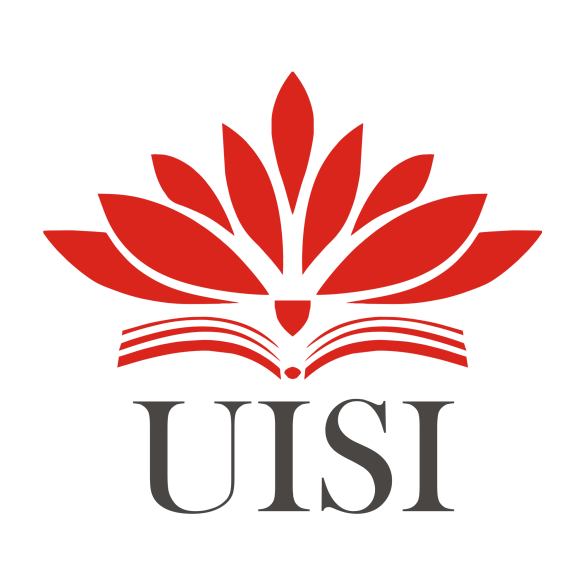 Disusun Oleh :Ibrahim Nata Imani	2031810018Ilmi Firdaus Shofiyah	2031810019DEPARTEMEN TEKNIK KIMIA UNIVERSITAS INTERNASIONAL SEMEN INDONESIAGRESIK 2021LAPORAN KERJA PRAKTEKPABRIK GULA KEBONAGUNG MALANG JAWA TIMUR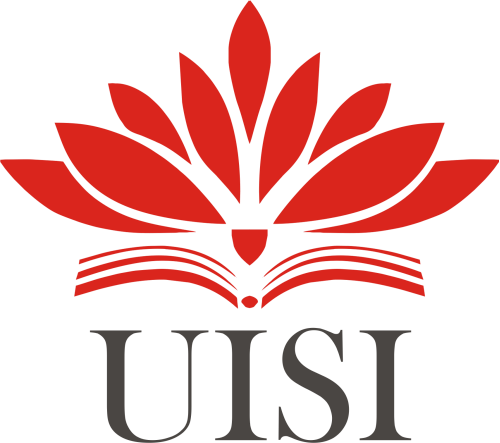 Disusun Oleh :Ibrahim Nata Imani	2031810018Ilmi Firdaus Shofiyah	2031810019DEPARTEMEN TEKNIK KIMIA UNIVERSITAS INTERNASIONAL SEMEN INDONESIAGRESIK 2021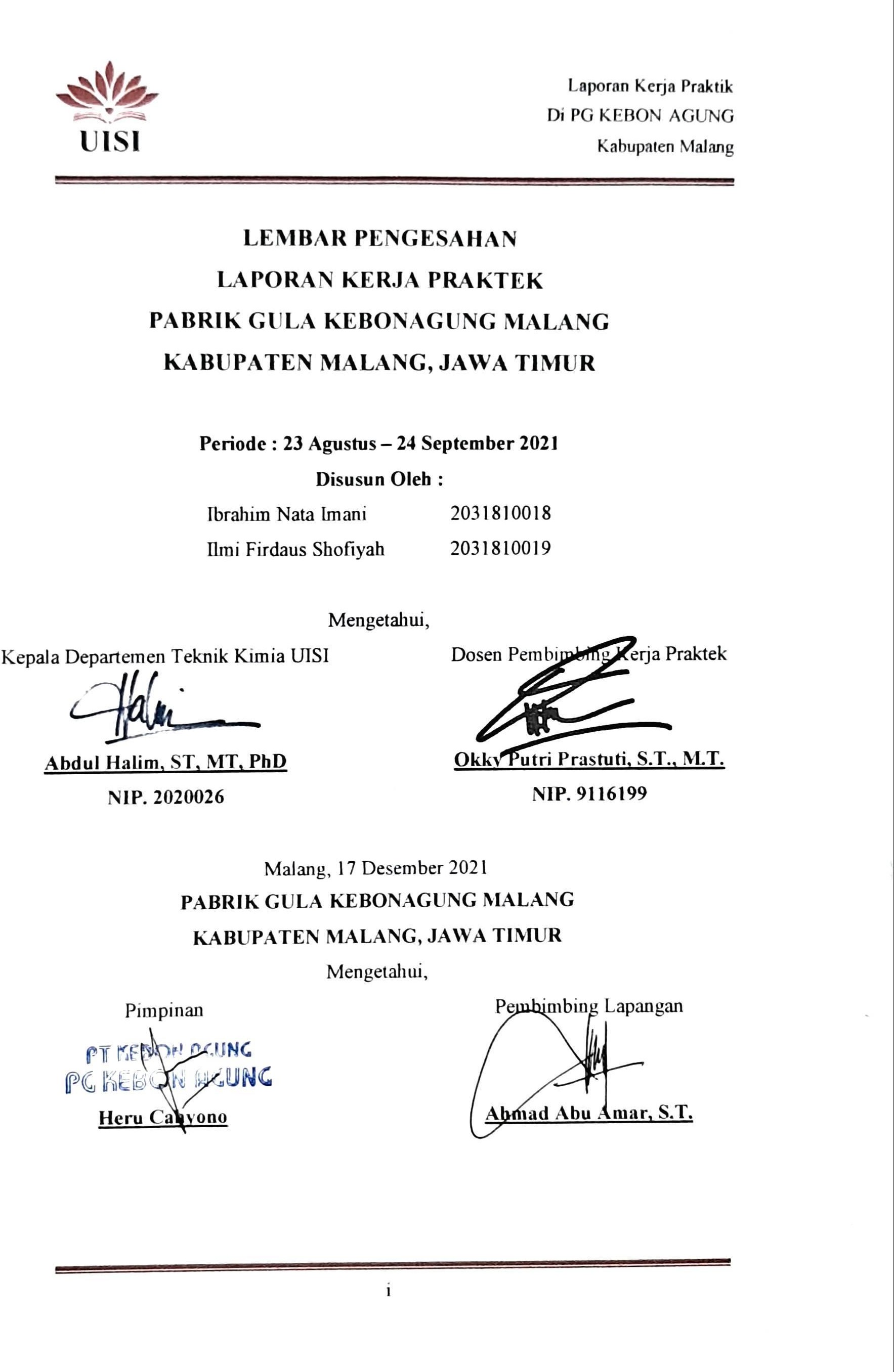 KATA PENGANTARAssalamu’alaikum Wr. Wb.Puji dan syukur penulis panjatkan kehadirat Allah swt yang telah memberikan rahmat, hidayah serta karunia-Nya, sehingga penulis dapat melaksanakan Kerja Praktik di PG Kebonagung Malang dan dapat menyusun Laporan Kerja Praktik ini tepat pada waktunya. Adapun kegiatan kerja praktik ini merupakan salah satu syarat yang harus dilaksanakan untuk menyelesaikan program studi Sarjana Jurusan Teknik Kimia Universitas Internasional Semen Indonesia.Dalam penyususnan Laporan Kerja Praktik ini tidak lepas dari bimbingan, dukungan, dan bantuan dari banyak pihak. Oleh karena itu, dalam kesempatan ini penulis menyampaikan terima kasih kepada pihak yang ikut berpartisipasi diantaranya :Allah SWT atas segala rahmat dan karunia-Nya penulis masih diberikan kesehatan serta kemampuan dalam melaksanakan Kerja Praktik dan dapat menyelesaikan Laporan Kerja Praktik ini.Bapak Abdul Halim, ST, MT, PhD. Selaku Kepala Departemen Jurusan Teknik Kimia, Universitas Internasional Semen Indonesia.Ibu Okky Putri Prastuti, S.T., M.T. Selaku Dosen Pembimbing Kerja Praktik Departemen Teknik Kimia, Universitas Internasional Semen Indonesia.Ibu Yuni Kurniati, S.T., M.T. Selaku Koordinator Kerja Praktik Departemen Teknik Kimia, Universitas Internasional Semen Indonesia.Bapak Ahmad Abu Amar, S.T. selaku Pembimbing Lapangan Kerja Praktik atas bimbingan dan arahan dalam penyusunan Laporan ini.	Bapak Zainal yang telah membantu dalam proses administrasi sebagai peserta Kerja PraktikOrang tua dan keluarga kami atas dukungan dan doanya sehingga kami tetap dapat melaksanakan Kerja Praktik dengan baik.Seluruh pihak lainnya yang telah membantu selama pelaksanaan Kerja Praktik di PG Kebonagung Malang.Penulis menyadari bahwa penyusunan Laporan Kerja Praktik ini masih terdapat kekurangan baik dari segi susunan kalimat maupun dalam pembahasannya. Oleh karena itu, penulis menerima segala saran dan kritik dari pembaca agar dapat memperbaiki laporan ini. Semoga Laporan Kerja Praktik ini dapat memberikan manfaat kepada pembaca.Wassalamu’alaikum Wr. Wb.Gresik, 22 September 2021PenulisDAFTAR ISIDAFTAR GAMBARGambar 2.1 Denah Lokasi PG Kebon Agung	10 Gambar 2.2 Struktur Organisasi PG Kebonagung	12 Gambar 3.1 Struktur Kimia Sukrosa	15 Gambar 3.2 Antrian Truk Pengangkut Tebu di Stasiun Penerimaan	34 Gambar 3.3 Stasiun Penimbangan	35 Gambar 3.4 Stasiun Gilingan	38 Gambar 3.5 Stasiun Pemurnian	41 Gambar 3.6 Inlet Unit Pengolahan Limbah Cair	49 Gambar 3.7 Kolam Aerasi 1	50 Gambar 3.8 Kolam Aerasi 2, 3, 4	50 Gambar 3.9 Kolam Stabilisasi	51 Gambar 3.10 Bak Sedimentasi	52 Gambar 3.11 Kolam Outlate	52 Gambar 4.1 Struktur Organisasi Unit Kerja Pabrikasi PG Kebon Agung ...61DAFTAR TABELTabel 2.1 Kepemilikan PG Kebon Agung	6 Tabel 3.1 Komposisi Kimia Gula		14 Tabel 3.2 Standar Nasional Gula		16 Tabel 3.3 Komposisi Tanaman Tebu		17 Tabel 3.4 Komposisi Tebu		21 Tabel 3.5 Komposisi Nira Tebu Hasil Pemerahan		24BAB I PENDAHULUANLatar BelakangPerguruan tinggi melaksanakan kegiatan belajar mengajar, penelitian hingga aplikasi dalam kehidupan masyarakat yang dimaksudkan untuk membangun sumber daya manusia. Dalam upaya membangun sumber daya manusia, untuk hasil yang optimal dapat diperoleh melalui penerapan atau pengaplikasian teori akademis di lapangan. Pengaplikasian ini membutuhkan kerjasama dan jalur komunikasi yang baik antara perguruan tinggi, industri, dan instansi pemerintah maupun swasta.Universitas Internasional Semen Indonesia, sebagai lembaga akademis yang berorientasi pada ilmu pengetahuan dan teknologi, menetapkan kurikulum berbasis SCL (Student Centered Learning) dan LCL (Laboratory Centered Learning) yang dinamis dengan mengakomodasi perkembangan yang ada, dengan memberikan kesempatan kepada mahasiswa untuk melakukan kegiatan yang memungkinkan mahasiswa untuk melihat langsung bidang kerja yang ada. Penerapan kurikulum pembelajaran SCL (Student Centered Learning) dan LCL (Laboratory Centered Learning) salah satunya diupayakan melalui pelaksanaan kerja praktik. Pelaksanaan kerja praktik ini dapat dilakukan dalam suatu perusahaan atau dalam proyek dan merupakan salah satu media untuk mengetahui pengaplikasian teori pembelajaran saat perkuliahan. Selain itu, kegiatan kerja praktik diharapkan dapat menjadi sarana latihan dalam pengembangan ilmu pengetahuan.Departemen Teknik Kimia UISI mempelajari pemrosesan bahan baku untuk menjadi produk bernilai dengan memperhatikan beberapa aspek. Salah satu industri berbasis kimia yang dipelajari di Teknik Kimia UISI adalah industri pengolahan bahan kimia. Terutama industri bahan kimia yang kini menjadi bahan dasar (raw material) untuk industri-industri lainnya serta peningkatan mutu pertanian yang menjadi kekuatan utama Indonesia.PG Kebon Agung Malang mewakili sejarah panjang industri gula tebu di Jawa. Pengalaman panjang melewati berbagai rintangan dan persoalan ini menjadi modal ke depan bagi perusahaan untuk tetap berdiri dan beroperasi. Perusahaan bertekad sekuat tenaga agar PG akan terus menjadi bagian dari industri gula Indonesia, yang berkontribusi kepada suplai gula nasional dan perekonomian wilayah. Perusahaan ini terletak di Jalan Pakisaji, Kebonagung, Pakisaji, Malang, Jawa Timur. PG Kebon Agung Malang yang memiliki visi “Menjadi perusahaan yang berdaya saing tinggi di tingkat regional”. Perusahaan ini akan terus berkomitmen untuk meningkatkan nilai perusahaan sesuai keinginan konsumen serta memproduksi gula untuk memenuhi kebutuhan konsumen dengan kualitas dan harga yang bersaing. Dengan melaksanakan kerja praktik di PG Kebon Agung Malang penyusun berharap sebagai bekal nantinya kemasyarakat maupun dalam industri dan sebagai pedoman dalam menerapkan dan mengaplikasikan ilmu yang diperoleh.Tujuan dan ManfaatTujuan UmumMempelajari proses pembuatan gula di PG Kebon Agung.Melaksanakan studi perbandingan antara teori yang diperoleh di kuliah dengan penerapannya di pabrik gula Kebon Agung.Mengetahui perkembangan teknologi yang diaplikasikan dalam kehidupan.KhususUntuk memenuhi beban satuan kredit semester (SKS) mata kuliah Kerja Praktik yang harus ditempuh sebagai persyaratan akademis di Jurusan Teknik Kimia UISI.Mengetahui proses Pabrikasi di PG Kebon Agung.ManfaatManfaat dari pelaksanaan kerja praktik di PG Kebon Agung adalah sebagai  	 berikut :Bagi Perguruan TinggiDapat membangun kerjasama antara perguruan tinggi dengan PG Kebon Agung dalam memberi informasi mengenai perkembangan industri gula di Indonesia.Bagi PerusahaanTerbentuknya jaringan hubungan antara perguruan tinggi dan perusahaan untuk masa yang akan datang, guna meningkatkan kualitas kerja pada PG Kebon Agung.Bagi MahasiswaMahasiswa dapat mengetahui secara lebih mendalam tentang aplikasi ilmu yang ada dalam dunia industri sehingga nantinya diharapkan mampu menerapkan ilmu yang telah didapat dalam bidang industri.Metodologi Pengumpulan Data Metode Orientasi (Pengenalan)Metode InterviewMetode yang dilakukan dengan cara pengumpulan data dan dalam penyusunannya dilakukan dengan cara bertanya dan mengadakan diskusi kepada beberapa narasumber yang berada pada setiap stasiun proses pembuatan gula, selain itu penulis juga bertanya langsung dengan pembimbing kerja praktik di lapangan yang berlangsung secara online.Waktu dan Tempat Pelaksanaan Kerja praktikLokasi		: PG Kebon AgungJalan Pakisaji, Sonosari, Kebonagung, Pakisaji, MalangWaktu	: 23 Agustus – 24 September 2021Nama Unit Kerja Tempat Pelaksanaan Kerja praktikUnit Kerja : Bagian Pabrikasi (Proses Pengolahan Gula)BAB IIPROFIL PG KEBON AGUNGSejarah dan Perkembangan PG Kebon AgungPabrik Gula Kebon Agung berdiri pada tahun 1905 di Malang oleh seorang pengusaha bernama Tan Tjwan Bie.Kapasitas giling pada saat itu 500 tth. Pada tahun 1917 pengelolaan PG Kebon Agung diserahkan kepada NV. Handle & Landbouws Maatschapij Tideman van Kerchem sebagai direksinya kemudian dibentuk perusahaan dengan nama NV. Suiker Fabriek Kebon Agung yang disebut PG Kebon Agung dan disahkan dengan akte notaris Handrik Willam Hazemberd pada tanggal 20 Maret 1918 dengan No. 155, dan disahkan dengan surat keputusan sekertaris gubernur Hindia Belanda tanggal 30 Mei 1918 No. 42, didaftar dalam register kantor pengadilan negeri, Surabaya dengan No. 143. Pada tahun 1932 seluruh saham PG Kebon Agung tergadaikan kepada De Javasche Bank Malang dan pada tahun 1936 PG Kebon Agung dimiliki oleh De Javasche. Dalam ROPS perseroan 1954 ditetapkan bahwa pemegang saham PG Kebon Agung adalah Spaarfonds Foer Beamten van de Bank Indonesia (yang kemudian bernama Yayasan Dana Tabungan Pegawai Bank Indonesia) dan Bank Indonesia (atas nama Yayasan Dana Pensiun dan Tunjang Hari Tua Bank Indonesia).Pada tahun 1957 PG Kebon Agung dikelola oleh Badan Pimpinan Umum Perusahaan Perkebunan Gula atau BPU-PPN Gula dan tahun 1962 perseroan ini membeli seluruh saham NV. Cultuur Matscapij Trangkil di Pati yang didirikan pada tahun 1835 (semula dimiliki oleh Ny. A de donariere EMSDA Janiers van Hamrut) dengan kapasitas giling 300 tth. Pada saat itu pula Pemegang Saham bergabung menjadi satu badan hukum sendiri bernama Yayasan Dana Pensiun dan Tunjangan Hari Tua Bank Indonesia (YDP THT BI) sebagai Pemegang Saham tunggal. Setelah BPU-PPN Gula diliquidasi pada tahun 1967, PG Kebon Agung dikembalikan kepada YDP THT BI, dan pada tanggal 17 Juli 1968 Direksi Bank Indonesia Unit I (sekararang bernama Bank Indonesia) yang merupakan PemegangSaham tunggal PG Kebon Agung menunjuk Biro Usaha Manajemen Tri Gunabina atau Tri Gunabina sebagai pengelola PG Kebon Agung di Malang dan PG Trangkil di Pati.Masa pengeporasian PG Kebon Agung yang berakhir pada tanggal 20 Maret 1993, diperpanjang hingga 75 tahun mendatang dengan Akte Notaris Achmad Bajumi, S.H. dengan No. 120 tanggal 27 Februari 1993 di sahkan dengan Keputusan Menteri Kehakiman RI tanggal 18 Maret 1993 No. C2-1717 HT.01.04.Th.93, didaftar dalam register Kantor Pengadilan Negeri Jakarta Pusat No. 1099/1993 dan telah diumumkan dalam Berita Negara RI No. 2607 tanggal 8 Juni 1993, Tambahan Berita Negara RI No. 46 tanggal 8 Juni 1993.Dengan didirikannya Yayasan Kesejahteraan Bank Indonesia (YKK-BI) oleh Direksi Bank Indonesia pada tanggal 25 Februari 1992 yang diresmikan dengan akte Notaris Abdul Latif dengan No. 29 tanggal 23 Februari 1992 dan adanya kebijakan dari Departemen Kehakiman yang mengatur bahwa Direksi suatu Perseroan tidak boleh berupa badan hukum tetapi harus perseorangan, maka dalam RUPS-LB tanggal 22 Maret 1993 diputuskan bahwa YKK-BI menjadi Pemegang Saham tunggal PG Kebon Agung. Dan pada tanggal 1 April 1993 bertempat di Kantor Bank Indonesia Cabang Surabaya dilakukan serah terima pengurusan dan pengelolaan PG kebon Agung dari Direksi Tri Gunabina dari Saudara Sukanto (alm.) selaku Direktur PG Kebon agung.Perubahan Anggaran Dasar terakhir dibuat berdasarkan akte Notaris Hartati, Marsono, S.H. No. 58 tanggal 22 Juli 1996 Jo akte No. 32 tanggal 31 Januari 1997 dan akte No. 8 tanggal 5 Juli 1997, yang telah disetujui oleh Mentri Kehakiman RI dengan Surat Keputusan No. C2. 11161 MT 01.04.Th.97 tanggal 28 Oktober 1997 dan telah diumumkan dalam Berita Negara RI No. 743/1998 tanggal 3 Februari 1998 Tambahan Berita Negara RI No. 10 tanggal 3 Februari 1998. Berdasarkan undang undang No.1 tahun 1995 tentang Perseroan Terbatas, maka dalam RUPS- LB tanggal 26 Juli 1996 diputuskan bahwa Pemegang Saham PG Kebon Agung terdiri dari YKK-BI dengan pemilikan saham sebanyak 2.490 lembar atau sebesar 99,6% dan Koperasi Karyawan PG Kebon Agung “Rosan Agung” dengan pemilikan saham sebanyak 10 lembar atau 0,4%. Dengan adanya modal yang cukup dan keinginan untuk meningkatkan produksi, maka diadakan perbaikan-perbaikan antara lain :Tabel 2.1 Kepemilikan PG Kebon Agung( PG Kebon Agung 2019)Perkembangan PG Kebon Agung sendiri, dengan adanya modal yang cukup dan untuk meningkatkan produksi maka diadakan perbaikan antara lain :Tahun 1937 dilakukan pembaharuan dan perbaikan mesin giling di stasiun gilingan.Tahun 1954 dilakukan pembaharuan pembangunan.Tahun 1964 dilakukan penambahan ketel Borsig di stasiun ketel.Tahun 1970 dilakukan perubahan	pada stasiun puteran dari manual menjadi semi otomatis.Tahun 1975 dilakukan pembaharuan mesin gilingan di stasiun gilingan dan perluasan area penanaman tebu.Tahun 1982 dilakukan penambahan alat puteran otomatis di stasiun puteran.Tahun 1989 dilakukan penambahan alat talofiltrat pada stasiun pemurnian dan pembangunan fasilitas pengolahan limbah cair.Tahun 1990 dilakukan penambahan alat talodura pada stasiun pemurnian.Tahun	1992	dilakukan   penambahan	crane	atau	katrol   tebu	pada emplacement.Tahun 1993 dilakukan penambahan Dust Collector pada stasiun ketel.Tahun 1993 dilakukan indikator pada evaporator.Tahun 1997 dilakukan penambahan alat Uningator pada stasiun gilingan.Tahun 1997 dilakukan penambahan alat puteran Low Grade dan High Grade pada stasiun puteran.Tahun 1999 dilakukan penambahan Water Tube Boiler, Flash Tank, dan Air Reservoir.Tahun	2000	dilakukan	penambahan	Pre	Evaporator	pada	stasiun penguapan.Tahun 2004 dilakukan penambahan alat putar Discontinous Sentrifugal pada stasiun puteran.Tahun 2005 dilakukan penambahan ketel Yoshimine kapasitas 120 T/V.Tahun 2006 dilakukan penambahan alat Single Clarifier.Tahun 2007 dilakukan pergantian alat Rotary Drum Vacuum Filtersejumlah 2 buah pada stasiun pemurnian dan pemasangan SO2 tower.Tahun 2008 dilakukan pergantian gilingan no. 1 diameter lama 39” dan diameter baru 45” x 90” dan puteran Brod Beent.Tahun 2008 alat talodura clarifier di stasiun pemurnian tidak digunakan.Tahun 2009 dilakukan pergantian gilingan no.5 diameter lama 39” dan diameter baru 45” x 90” dan puteran Brood Bent dan masakan no. 11.Tahun 2010 dilakukan pergantian gilingan no 2,3,4 diameter 45”x 90” dan penambahan masakan no. 12 dan cooling tower 4 buah.Tahun 2011 dilakukan pergantian alat defekator dengan static mixer untuk proses calcium sakarat pada stasiun pemurnian.Tahun 2012 dilakukan penambahan alat clarifier sebagai pengganti alat yang lama pada stasium pemurnian.Tahun 2012 dilakukan pembaharuan alat puteran sebagai pengganti alat yang lama pada stasiun puteran.Tahun 2012 dilakukan penambahan alat HDHS sebagai pengganti alat yang lama pada stasiun gilingan.Pada tahun 2013 dilakukan pengadaan alat baru, rotary vacuum filter (RVF)untuk proses pada stasiun pemurnian, broad bent puteran diskonti (puteran satu siklus), broad bent puteran konti (puteran terus menerus), dan penambahan Preevaporator dengan kapasitas LR 4000m2 di tambah vacuum crystallizer.Tahun 2014 dilakukan pengadaan alat baru broad bent puteran diskonti (puteran satu siklus), broad bent puteran konti (puteran terus menerus), vacuum pan dengan kapasitas 500 HL, rotary juice seen, vacuum crystallizer, pemindahan alat RVF dan perubahan letak vacuum pan serta pembangunag stasiun DRK (Defikasi, Rafinasi dan Karbonasi) dan phosphatasi tahap 1.Tahun 2015 pembangunan stasiun DRK dan phosphatasi tahap 2Tahun 2016 evaporator LP 4500m2 2 unit , pemindahan lokasi ke lantai 5 continous vacum pan dan penambahan 1 unit continous vacum pan dilantai 5 serta pemindahan vacum pan bacth low grade kelantai 4Tahun 2017 penambahan individual drive pada gilingan 1 dan disconti TSK2 unit dari jepangTahun 2018 pembuatan DCH untuk PP 2 (Pemanasan Pendahuluan 2), 2 unit dan Rotary screen Nira Jernih untuk penggantian DSMTahun 2019 penambahan 1 unit rotary nira jernih, penambahan 1 unit DCH PP1 dan 2 unit ESP pada boilerTahun 2020 penambahan 2 unit pompa injeksi kap 2000 m3/jam dan 2 unitcooling towerTahun 2021 penggantian belt bucket elevator menjadi chain bucket danindividual drive di gilingan 2Visi dan Misi PG Kebon AgungVisiMenjadi perusahaan yang berdaya saing tinggi di tingkat regional.MisiMemberikan nilai tambah optimal bagi pemegang saham.Membangun kemitraan dengan pemangku kepentingan berdasarkan asas saling menguntungkan.Mengembangkan usaha agribisnis berbasis tebu dan turunannya secara berkesinambungan.Memberikan nilai tambah kepada konsumen dengan menghasilkan produk berkualitas.Mewujudkan bisnis berwawasan lingkungan.Lokasi dan Tata Letak PG Kebon AgungLokasi PG Kebon Agung Malang terletak di :Pabrik gula Kebon Agung terletak di daerah Malang ± 5 km sebelah selatan Kota Malang, tepatnya di desa Kebonagung Kecamatan Pakisaji Kabupaten Malang pada ketinggian ± 440 m dpl. Wilayah kerja meliputi 18 kecamatan di Kabupaten dan 1 kecamatan di Kota Malang, serta 1 kecamatan di Kabupaten Blitar, dengan radius + 4 – 60 km.Desa	: Kebon Agung Kecamatan	: Pakisaji Kabupaten	: Malang Provinsi	: Jawa TimurKode Pos	65162Terletak	: ± 5 km dari kota MalangPG Kebon Agung berbatasan dengan :Sebelah Utara	: Kel. Kebon Sari, Kec. SukunSebelah Timur	: Kel. Lowokdoro, Kec. Kedung KandangSebelah Selatan	: Desa Genengan, Kec. PakisajiSebelah Barat	: Desa Sitirejo, Kec. Wagir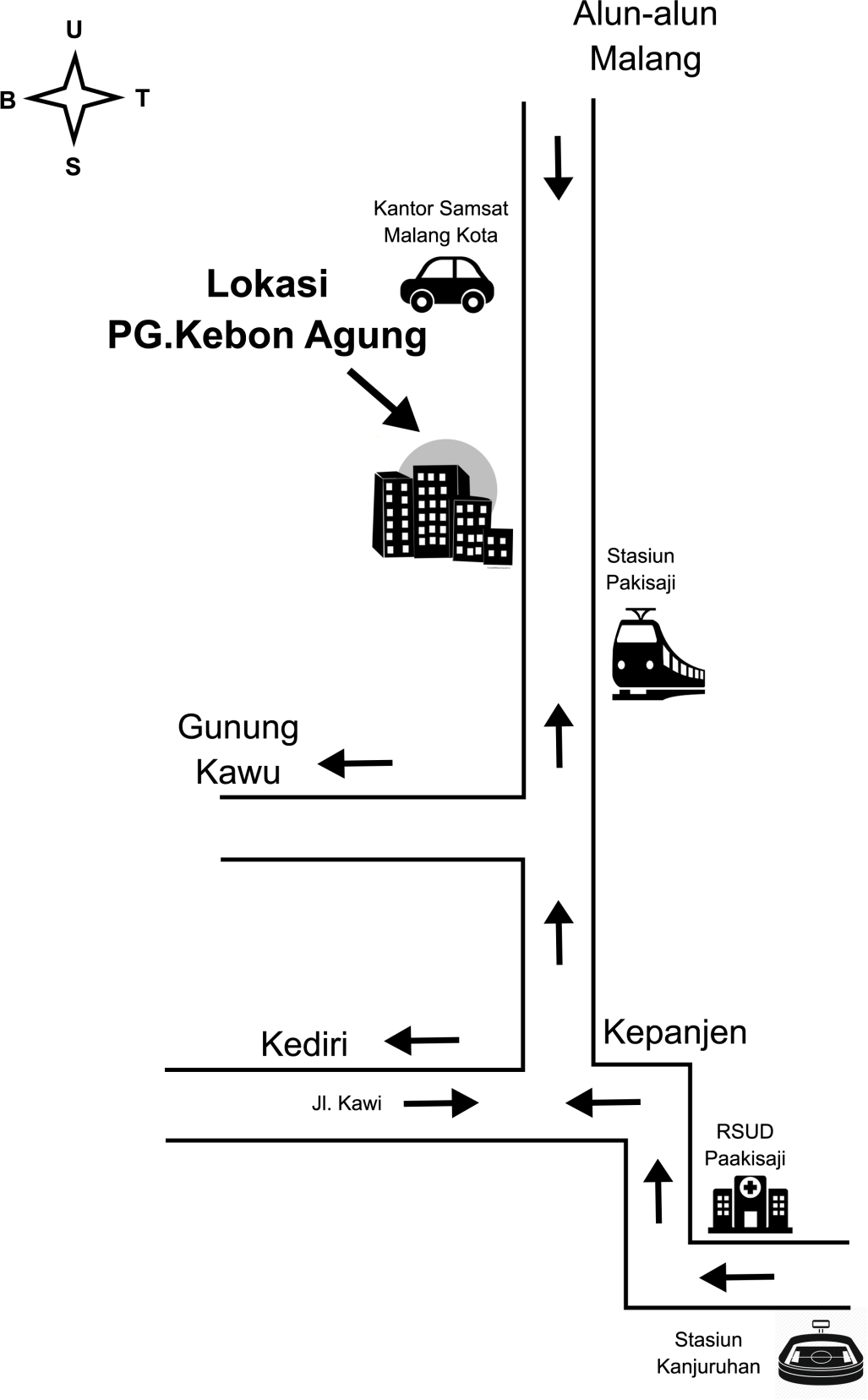 Gambar 2.1 Denah Lokasi PG Kebon AgungTata Letak  PG Kebon AgungPenyusunan layout yang tepat dapat memperlancar proses produksi sehingga dapat diperoleh dengan seefektif mungkin. Area tanah yang digunakan PG Kebon Agung seluas ±70.450 m2, terbagi menjadi :Tata letak PG Kebon Agung Malang disusun berdasarkan kondisi lingkungan sekitar. Halaman depan pabrik digunakan sebagai tempat parkir truk tebu. Bagian depan pabrik terdiri dari 2 lantai. Pada lantai bawah terdapat laboratorium dan ruang untuk pertemuan, sedangakan lantai atas terdapat kantor. Pada lantai bawah dan atas terdapat sebuah pintu yang menghubungkan dengan ruang produksi. Ruang produksi meliputi 6 stasiun (Stasiun Gilingan, Stasiun Pemurnian, Stasiun Penguapan, Stasiun Pemasakan, Stasiun Puteran, dan Stasiun Penyelesaian) berada ditengah-tengah pabrik. Stasiun ketel berada di bagian paling belakang pabrik. Bagian belakang pabrik digunakan sebagai tempat pengolahan limbah.Struktur Organisasi PG Kebon AgungStuktur organisasi merupakan bagian yang penting dalam suatu perusahaan atau instansi, karena untuk melakukan kegiatan perusahaan harus diatur sedemikian rupa dan dapat menghasilkan kerja sama yang baik. Dengan tujuan apa yang direncanakan oleh perusahaan dapat berjalan dengan semestinya tanpa adanya penyimpangan berarti.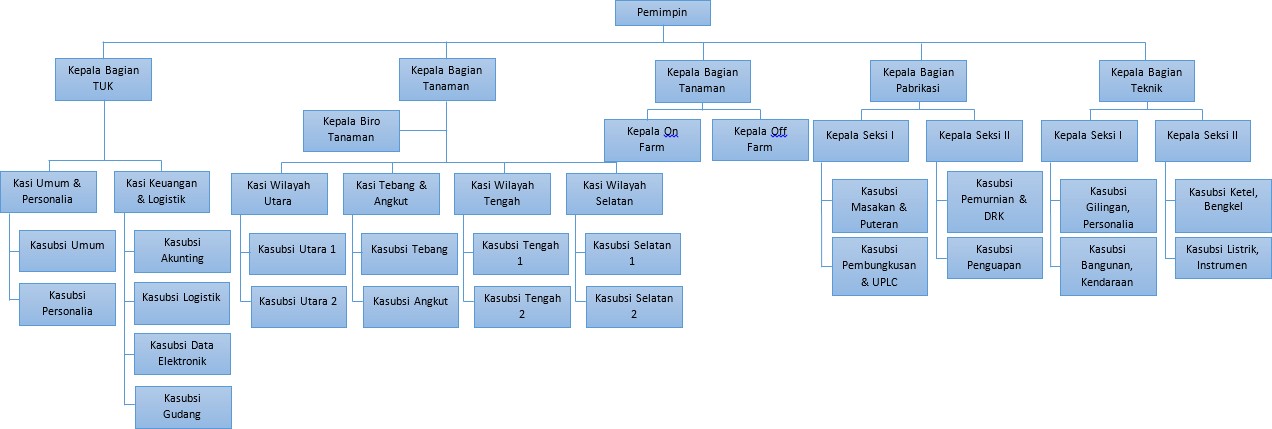 Gambar 2.2 Struktur Organisasi PG KebonagungProdukProduk yang dihasilkan oleh PG Kebon Agung ada 2 jenis yaitu produk utama dan produk samping.Produk UtamaProduk utama yang dihasilkan oleh PG Kebon Agung adalah gula kristal putih (Super High Sugar). Berdasarkan Standar Nasional Indonesia (SNI) gula kristal diklasifikasikan menjadi 2 kelas mutu Gula Kristal Putih (GKP 1) dan Gula Kristal Putih 2. Gula Kristal Putih yang dihasilkan oleh PG Kebon Agung termasuk dalam mutu Gula Kristal Putih 1.Gula AGula kristal putih (GKP) merupakan gula yang terbuat dari kristalisasi yang dapat langsung digunakan untuk konsumsi rumah tangga. Dalam dunia industri, gula ini dikenal dengan Gula A.Gula BGula Kristal Rafinasi (GKR) merupakan gula yang digunakan untuk memenuhi kebutuhan industri makanan, minuman dan farmasi.Produk SampingAda 3 macam produk samping yang dihasilkan PG Kebon Agung yaitu :Tetes TebuTetes tebu yang dihasilkan biasanya dijual kembali ke industri-industri yang digunakan sebagai campuran makanan ternak atau sebagai bahan baku produk MSG, alkohol, dan lain-lain.BlotongBlotong yang dihasilkan biasanya digunakan sebagai pupuk setelah dikomposkan ataupun dapat juga digunakan sebagai bahan bakar setelah dikeringkan terlebih dahulu.Ampas TebuAmpas tebu yang dihasilkan biasanya digunakan kembali sebagai bahan bakar pada stasiun ketel di PG Kebon Agung. Apabila ampas yang dihasilkan terlalu banyak maka ampas tersebut dijual ke industri kertas yang dapat digunakan sebagai bahan baku pembuatan kertas.BAB III TINJAUAN PUSTAKAPengertian GulaGula adalah bentuk dari karbohidrat, jenis gula yang paling sering digunakan adalah kristal sukrosa padat. Gula digunakan untuk merubah rasa dan keadaan makanan atau minuman. Gula sederhana seperti glukosa (yang diproduksi dari sukrosa dengan enzim atau hidrolisis asam) menyimpan energi yang akan digunakan oleh sel (Imam, 2009).Gula merupakan sukrosa yaitu disakarida yang terbentuk dari ikatan antara glukosa dan fruktosa. Rumus kimia sukrosa adalah C12H22O11. Sukrosa memiliki sifat- sifat antara lain :Sifat fisik	: Tak berwarna, larut dalam air, tidak larut dalam eter dan kloroform, titik lebur 1800C, bentuk kristal.monoklin, bersifat optis aktif, densitas kristal 1588 kg/m3(pada 15 0C).Sifat kimia : Dalam suasana asam dan suhu tinggi akan mengalami inverse menjadi glukosa dan fruktosa.Tabel 3.1 Komposisi Kimia GulaSumber : Imam (2007) Sukrosa adalah zat disakarida yang pada hidrolisa menghasilkan glukosa dan fruktosa. Rumus sukrosa tidak memperlihatkan gugus formil atau karbonil bebas. Karena itu sukrosa tidak memperlihatkan sifat mereduksi (Sudarmadji, dkk. 1997).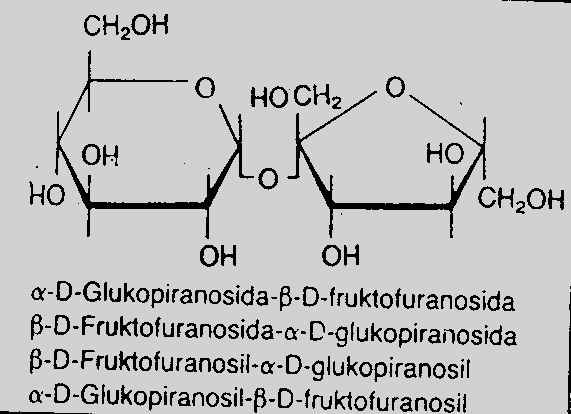 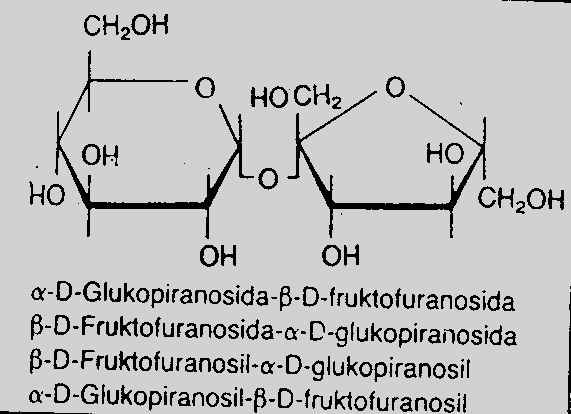 Gambar 3.1 Struktur Kimia Sukrosa Sumber : Moerdokusumo, 1993Sukrosa mempunyai rumus empiris C12H22O11 dengan berat molekul 342,3. Kristal sukrosa mempunyai densitas 1,588 sedangkan dalam bentuk larutan 26 % (w/w) mempunyai densitas 1,108175 pada suhu 20 oC. Sukrosa mempunyai rotasi spesifik [] 20D + 66,53 pada saat digunakan dalam berat normal (26 gr/100 ml). Titik lebur sukrosa pada suhu 188oC (370 0F) dan akan terdekomposisi pada saat melebur. Indeks refraksi sebesar 1,3740 untuk larutan 26% (w/w). Bentuk kristalnya adalah monoklin, yang merupakan kristal yang tidak berwarna dan bebas air. Viskositasnya naik apabila kadar gula naik dan sebaliknya (Chen and Chou, 1993).Sukrosa pada temperatur tinggi akan mengalami inversi yaitu terurainya sukrosa menjadi glukosa dan fruktosa yang disebut sebagai gula invert. Hal ini disebabkan oleh adanya mikroorganisme mengeluarkan enzim yang bekerja sebagai katalisator. Inversi sukrosa dapat pula terjadi pada suasana asam sehingga sukrosa tidak dapat membentuk kristal karena kelarutan glukosa dan fruktosa sangat besar (Winarno, 1997). Reaksi yang terjadi adalah sebagai berikut:C12H22O11    + H2O	C6H12O6  + C6H12O6Sukrosa	D-glukosa	D-fruktosaStandar kualitas gula pasir antara lain ditentukan oleh nilai polarisasi, kadar abu, kadar air dan kadar gula reduksi. Semakin tinggi polarisasinya, semakin tinggi kadar sukrosanya dan semakin baik kualitas gula, sebab akan tahan dalam penyimpanan yang juga ditentukan oleh kadar airnya. Makin tinggi kadar abu, maka makin rendah kualitas gulanya, sebab kadar abu menunjukkan adanya bahan anorganik yang akan berpengaruh pada warna dan sifat higroskospis gula. Pada Tabel 1 dapat dilihat Standart Gula untuk konsumsi dalam Negeri berdasarkan Surat Keputusan Kepala BULOG 1982, No. Kep. 130/KA/05/1982.Tabel 3.2 Standar Nasional GulaSumber : Mubyarto (1991)Bahan Baku1.	TebuGula putih adalah salah satu hasil dari pengolahan batang tumbuhan tebu (Saccharum offcinarum L). Tebu termasuk keluarga Graminae atau rumput- rumputan dan berkembang biak di daerah beriklim udara sedang sampai panas. Didalam klasifikasi tumbuh – tumbuhan, tanaman tebu termasuk dalam :Divission       : SpermatophytaKlass	: MonocotyledoneOrdo	: GlumoceaeFamili	: GraminiaeGroup	: AndropogenceaeGenus	: SaccharumSpecies	: Saccarum officinarumTebu cocok pada daerah yang mempunyai ketinggian tanah sampai 1300 meter di atas permukaan laut. Tebu termasuk tumbuhan berbiji tunggal. Tinggi tanaman tebu berkisar 2-4 meter. Batang pohon tebu terdiri dari banyak ruas yang setiap ruasnya dibatasi oleh buku-buku sebagai tempat duduknya daun. Bentuk daun tebu berwujud belaian dengan pelepah. Panjang daun dapat mencapai panjang 1-2 meter dan lebar 4-8 centimeter dengan permukaan kasar dan berbulu. Bunga tebu berupa bunga majemuk yang berbentuk di puncak sebuah poros gelagah. Sedang akarnya berbentuk serabut (Maskur, 2007). Tebu yang sudah dipotong akan terdapat serat – serat dan cairan yang terasa manis. Perbandingan persentase dari sabut yang terdiri dari serat dan kulit tebu sekitar 12,5 % dari bobot tebu. Cairannya disebut nira dengan persentase sekitar 87,5%(Maskur, 2007).Pada nira terdapat kandungan amylum 0,5-1,5 %, sakarosa atau gula tebu 11,19 % dan fruktosa (gula invert) 0,5-1,5 %. Sakarosa mempunyai kandungan yang maksimal pada waktu tanam mengalami kemasakan optimal yaitu menjelang berbunga. Apabila ditambahkan air, sakarosa akan terurai menjadi glukosa dan fruktosa. Kandungan glukosa makin tinggi saat tanaman semakin tua (Sukardjo, 1994).Tabel 3.3 Komposisi Tanaman TebuSumber: Sukardjo (1994)Kandungan sukrosa maksimal pada waktu tanaman mengalami kemasakan optimal yakni menjelang berbunga. Apabila ditambah air, sukrosa, akan terurai menjadi glukosa dan fruktosa. Kandungan glukosa makin tinggi saat tanaman semakin tua (Sukardjo, 1994).Komponen yang ada dalam tebu terdiri dari :AirAir merupakan komponen terbesar dalam tebu, sehingga untuk mendapatkan gula, maka air harus dihilangkan sebanyak-banyaknya dalam proses penguapan dan kristalisasi.Senyawa anorganikZat-zat anorganik yang terkandung dalam tebu biasanya berbentuk oksida, antara lain : Oksida besi (Fe2O3), Kalsium oksida (CaO), Aluminium oksida (Al2O3), Magnesium oksida (MgO), Asam phospat, K2O, SO2, dan H2SO4.Senyawa organikAsam oksalat, Asam suksinat, Asam laktat, dan Asam glukonat. Sebagian dari asam-asam tersebut terikat sebagai garam-garam dalam keadaan basa. Karena sebagian besar kandungan senyawa organik dalam nira berupa asam maka pH nira tebu 5,5 - 5,6.Gula reduksiGula reduksi yaitu glukosa dan fruktosa dalam perbandingan yang berlebihan satu sama lain. Makin masak tebu maka kandungan gula reduksinya makin kecil. Proses pemecahan dalam gula reduksi akan menimbulkan kerugian pada industri gula. Suhu tinggi dan pH tinggi akan mempercepat pemecahan gula reduksi, oleh karena itu harus dihindari.Senyawa phospateSenyawa ini merupakan senyawa yang penting dalam proses pemurnian, karena pada proses pengendapan dapat menarik kotoran, menurut reaksi sebagai berikut : P2O5	+	3 H2O	2 H3PO42 H3PO4	+	3 Ca(OH)2	Ca3(PO4)2 + 6 H2ODilihat dari reaksi diatas maka keperluan kapur dan senyawa phospate harus mencukupi, karena itu dalam permurnian harus ditambah susu kapur dan asam phospate (250-300ppm).Zat warnaBanyak terdapat pada kulit, daun, dan zat warna ini sulit larut dalam air (air dalam suhu kamar). Zat warna ini dapat dihilangkan pada pemurnian.Zat bergetahTerdapat pada sabut. Pada proses penggilingan kemungkinan zat ini bisa terikut dalam nira dan hanya sebagian saja yang dapat dihilangkan.SabutYaitu kumpulan zat-zat padat pada tebu yang tidak terdapat dalam air tebu dan nira, zat ini dapat berupa selulosa, lignin dan sebagian abu. Ampas terdiri dari sebagian besar sabut.Umur panen tebu tergantung dari jenis tebu :Varietas masak awal, adalah tebu yang dipanen pada umur ≤ 12 bulan seperti BZ 132, PS 80-1484, PS 85-21050, dan triton.Varietas masak tengah, adalah tebu yang dipanen pada umur 12-14 bulan seperti PS 81-1321 dan PS 851.Varietas masak akhir, adalah tebu yang dipanen pada umur > 14 bulan seperti BZ 148 dan PS 863. Panen dilakukan pada bulan Agustus pada saat rendemen (% gula tebu) maksimal dicapai. Panen dilakukan satu kali pada akhir musim tanam (Anonymous, 2007).Kualitas GulaStandar kualitas gula pasir antara lain ditentukan oleh nilai polarisasi, kadar abu, kadar air, dan kadar gula reduksi. Semakin tinggi polarisasinya, semakin tinggi pula kadar sukrosanya dan semakin baik kualitas gula sebab akan tahan dalam penyimpanan yang juga ditentukan kadar airnya. Makin tinggi kadar abu, maka akanrendah kualitas gulanya, sebab kadar abu menunjukkan adanya bahan anorganik yang akan berpengaruh pada warna dan sifat higroskopis gula. Kadar gula reduksi akan mempengaruhi nilai polarisasi. Apabila kadar gula reduksi tinggi maka nilai polarisasi tidak akan menunjukkan jumlah sukrosa yang terdapat dalam gula dan menunjukkan kualitas gula rendah sehingga lebih mudah rusak (Moerdokusumo, 1993). Pada tabel 3.2 dapat dilihat standar gula untuk konsumsi dalam negeri berdasarkan Surat Keputusan Kepala BULOG 1982, No. Kep. 130/KA/05/1982.(Martoyo, 1991)Bahan Baku Pembuatan GulaBahan BakuBahan dasar utama dalam pembuatan gula adalah tanaman tebu. Dari tebu ini akan dihasilkan nira yang kemudian di proses secara bertahap, mulai dari penggilingan, pemurnian, penguapan, masakan, sampai kristalisasi. Dari proses Bahan dasar utama dalam pembuatan gula adalah tanaman tebu. kristalisasi ini akan didapatkan gula dalam bentuk kristal. Pada tabel 3.3 menjelaskan komposisi tebu sebelum diolah menjadi larutan nira yaitu sebagai berikut :Tabel 3.4 Komposisi Tebu(Moerdokusumo, 1993).SukrosaSukrosa merupakan kristal yang tidak berwarna jernih, bebas dari air dan larut dalam air, mudah terhidrolisa dalam suasana asam, hidrolisa makin cepat bila suhu makin tinggi (Gautara dan Wijandi S, 1981).Gula ReduksiGula reduksi merupakan monosakarida, stabil dalam suasana asam tetapi akan terurai dalam suasana basa. Reaksi makin cepat bila suhu makin tinggi, monosakarida yang terurai akan menghasilkan asam-asam organik yang menyebabkan pH menjadi turun sehingga terjadi inverted an incretasi pada alat sehingga menghasilkan zat warna yang mempunyai pengaruh buruh terhadap kualitas gula (Gautara dan Wijandi S, 1981).Senyawa OrganikAsam organik yang terdapat pada nira adalah asam glycol, asam oksalat, asam amino, dan asam laktat. Sebagian asam ini terikat sebagai garam dan sebagian terikat sebagai sama bebas. Asam organik ini pada penetralan akan terbentuk sehingga akan mempersulit kristalisasi (Gautara dan Wijandi S, 1981)Zat OrganikTerdiri dari anion dan kation, kation-kation dapat berupa K, Na, Mg, Ca, Al, Fe. Anionnya berupa PO42-, SO 2-, Cl-. Unsur K dan Natrium bersifat alkali dan tidak dapat dihilangkan dari nira. Fe dapat membentuk zat warna sehingga ferri terlebih dahulu diubah menjadi ferro dengan memberi gas SO2 sehingga nira menjadi jernih (Gautara dan Wijandi S, 1981).Sabut atau AmpasMerupakan bahan-bahan yang dapat larut dalam nira disebut juga bagasse, dapat dipakai sebagai bahan bakar dan bahan pembuat kertas(Gautara dan Wijandi S, 1981).Zat WarnaZat warna dapat berasal dari batang maupun yang berbentuk selama proses, yang berasal dari batang adalah klorofil, anthosianin dan lain-lain. Zat warna yang berasal dari proses dapat terjadi karena terbentuknya karamel, yaitu reaksi antara Fe dan Phenol dan proses peruraian monosakarida (Gautara dan Wijandi S, 1981).Bahan BantuPhospat (P2O5)Phosphat berguna untuk menambah kandungan phosphat dalam nira. Kandungan phospat dalam nira dapat dinyatakan dengan derajat phosphatasi (mg/liter nira). Derajat phosphatase dalam nira harus sesuai dengan standar tergantung pada kondisi dalam macam operasinya (Soejadi, 1974).Susu KapurBerfungsi untuk menaikkan atau menetralkan pH nira, mencegah terjadinya inversi, dan apabila bereaksi dengan phospat dan SO2 akan membentuk endapan bersama dengan kotoran yang ada dalam nira. Reaksi pembentukan susu kapur sebagai berikut :CaO + H2O → Ca(OH)2Pengendapan karena susu kapur membentuk gumpalan-gumpalan yang disebabkan oleh garam Ca (Soejadi, 1974).Gas Belerang (SO2)Gas belerang berfungsi untuk membantu proses pemurnian dan pemasakan, yaitu untuk menetralkan kelebihan kapur dan memutihkan warna gula yang terjadi. Gas ini diperoleh dari hasil pembakaran belerang. Reaksinya adalah sebagai berikut :S(S) → S (l)S (l) → S(g)S(g) + O2 (g) → SO2 (g)(Soejadi, 1974)Flocculant (Bahan Pengikat Kotoran)Flokulan berfungsi untuk mengikat kotoran sehingga mempercepat proses pengendapan. Penambahan flokulan dapat mengatasi flok-flok kecil yang mengendap secara lambat yang dihasilkan dari koagulan. Flokulan yang digunakan jenis Anionik sebanyak 2,5 – 3 ppm. Penambahan flokulan dilakukan sebanyak 6 kg setiap 8 jam. Pemasukan flokulan ke dalam air yang akan dikoagulasikan dapat dilakukan dengan 2 cara, yaitu :Liquid feeder, yaitu banyaknya larutan dapat diatur sebanding dengan tingkat aliran air. Untuk tipe–pe ini koagulan dikeluarkan sudah dalambentuk larutan, dengan terlebih dahulu dilarutkan didalam tangki-tangki pelarut.Dry feeder, yaitu diperlukan bahan-bahan dalam bentuk serbuk. Keuntungan dari dry feeder adalah sifat korosif dari bahan ini tidak seperti dalam bentuk larutan (Soejadi, 1974).DesinfektanDesinfektan berfungsi untuk membunuh mikroorganisme dalam nira yang dapat menguraikan, merusak nira sehingga tidak dapat terbentuk gula yang diinginkan. Zat ini diberikan pada saat penggilingan dan awal pemurnian(Soejadi, 1974).Uraian Proses Produksi GulaUraian proses pada proses produksi gula PG Kebon Agung yaitu :PenggilinganPada proses penggilingan bertujuan untuk memerah nira sebanyak- banyaknya dan hasil berupa ampas tebu dengan kadar nira seminimal mungkin dengan cara yang paling efesien dan dengan biaya seminim mungkin. Proses penggilingan tebu dimulai dari bahan baku yang berupa tebu yang diangkut dengan truk dari kebun kemudian di timbang dan di tempatkan ke meja tebu sebagai proses pendahuluan pengolahan. Tebu dikupas dan dicacah menjadi fraksi yang lebih kecil. Saat proses penggilingan diberikan air imbibisi untuk mengurangi kehilangan gula dalam ampas, akibat kurang sempurnanya daya perah unit gilingan (Soejadi, 1974).Setelah tebu tercacah kemudian masuk kedalam gilingan. Dimana terdapat 5 gilingan, cacahan tebu masuk ke gilingan I dan terjadi pemerahan nira lalu ampas masuk ke gilingan kedua yang di angkut dengan intermediet carrier untuk proses pemerahan ke dua. Hasil perahan nira pertama dan kedua dilewatkan DSM (Delivery Screen Macerartion) untuk dilakukan proses penyaringan dan kemudian menuju tangki nira di stasiun pemurnian. Ampas gilingan II akan masuk ke gilingan III dan dibasahi dengan nira gilingan IV begitu seterusnya sampai gilingan V dan pada gilingan ke V diberi air imbibisi dengan suhu 60-70 ℃ untuk mengurangi gula dalam ampas (Soejadi, 1974).Tabel 3.5 Komposisi Nira Tebu Hasil Pemerahan(Soejadi, 1974)PemurnianProses pemurnian bertujuan untuk memperoleh nira bersih dan membuang sebanyak-banyaknya zat bukan gula serta mengusahakan kerusakan gula akibat perlakuan proses yang dilakukan, sehingga mempermudah proses selanjutnya. Kualitas nira dipengaruhi oleh ion-ion organik seperti abu yang mengakibatkan viskositas pada tetes tinggi dan ion-ion hidrogen dalam koloid yang menyebabkan sulitnya proses pengendapan, sehingga terjadi inversi. Proses pemurnian nira pada dasarnya menggunakan susu kapur untuk menetralkan nira. Selain itu dapat ditambahkan CaO2 atau SO2 tergantung sistem pemurnian yang digunakan. Menurut soejardi ada tiga macam proses pemurnian yaitu :Proses DefekasiProses defeksi merupakan proses yang paling sederhana karena pada proses ini hanya di campurkan susu kapur dan dilakukan pemanasan saja. Nira mentah akan dipanaskan dengan suhu 70 ℃- 75℃, dan selanjutnya dimasukkan kedalam peti pencampuran (bejana defikator) dan ditambahkan susu kapur untuk mencapai pH netral 7-7,4. Susu kapur ini akan bereaksi dengan fosfat dalam nira dan membentuk endapan Ca2(PO4)2. Reaksi yang terjadi pada proses ini yaitu :Ca(OH)2 + P2O5 → Ca3(PO4) + H2O(Gautara dan Wijandi, 1981)Kandungan P2O5 didalam tebu akan bereaksi dengan air yang ada didalam nira mentah menjadi asam fosfat yang selanjutnya dengan penambahan susu kapur akan membentuk endapan berupa Ca2(PO4)2. Pada proses pemberian kapur harus diperhatikan agar tidak memberikan pH yang terlalu tinggi (lebih besar dari 8,5) jika diberikan secara berlebihan akan menyebabkan rusaknya gula reduksi dan menghasilkan asam yang membentuk garam-garam baru. Menurut gautara dan wijandi 1981 ada 3 macam proses defekasi, yaitu :Defekasi DinginProses defekasi dingin merupakan proses penambahan kapur dalam keadaan suhu dingin. Dan setelah nira menjadi netral dipanaskan untuk membunuh mikroorganisme yang terkandung didalam nira dan mempercepat raksi antara susu kapur dan H3PO4 kemudian dilanjutkan proses pengendapan.Defekasi PanasPada defekasi panas penambahan susu kapur dilakukan pada saat proses pemanasan suhu 70 ℃ untuk membunuh mikroba dan mengendapkan koloid karena pH 5,6 serta kolid akan menggumpal bila dipanaskan(Gautara dan Wijandi S,, 1981).Defekasi Garam Dapur PhospatNira mentah yang akan dimurnikan dibagi menjadi dua bagian. Bagian pertama ditambahkan susu kapur sampai pH 9,6 dan larutannya disebut sakarat. Bagaian pertama dijaga pada temperatur rendah agar sukrosa tidak pecah. Kemudian bagian pertama dipakai untuk menetralkan bagian kedua. Hasil campuran menghasilkan endapan yang lebih besar dan campuran lebih jernih. Dalam proses defekasi kadar phospat perlu dikendalikan. Bila kadar phospatnya rendah akan dilakukan penambahan dari luar sehingga pengambahan susu kapur dalam nira akan membentuk garam kalsium phospat. Senyawa ini akan menyerap kotoran nira yang belum terendapkan. Kotoran yang berupa Al2O2, Fe2O3 dengan adanya penambahan susu kapur akan membentuk hidroksida dan mengendap bersama phosphat (Gautara dan Wijandi S., 1981).Proses SulfitasiProses sulfitasi merupakan proses pemurnian dengan cara penambahan susu kapur dan gas SO2 dimana gas SO2 didapatkan dari hasil pembakaran belerang yang digunakan untuk menetralkan pH menjadi 7,0-7,2. Proses ini dinilai lebih sempurna daripada proses defekasi. Pada proses ini akan membentuk ion sulfit, yang sukar larut dan mengendap bersama kotoran yang terdapat dalam nira. Dengan penambahan SO2, pH nira diharapkan menjadi 7,1. Proses Sulfitasi ini menghasilkan gula putih yang disebut gula SHS. Sulfitasi dapat dilakukan dengan 2 cara yaitu :Sulfitasi BatchPemberian susu kapur disuatu bejana kemudian nira diproses lebih lanjutSulfitasi ContinueTerjadi pengeluaran dan pemasukan nira dalam bejana reaksi berjalan terus menerus. Pada prinsipnya proses defekasi ini merupakan penambahan susu kapur berlebih dan kelebihan kapur yang mengakibatkan pH meningkat akan dinetralkan dengan gas SO2. Pada proses ini kotoran dapat dihilingkan sebanyak 12-15%. Berdasarkan cara pengaturan pH proses sulfitasi dibagi menjadi 3 macam yaitu:Proses Sulfitasi AsamMula-mula nira dari gilingan dengan pH 5,6 dipanaskan sampai suhu 70 0C, kemudian ditambahkan gas SO2 sampai pH 4,5. Pada keadaan ini kotoran yang berupa koloid akan menjadi ion elektris dan membentuk endapan. Setelah itu ditambahkan kapur sampai pH 8-8,5 dan akhirnya dinetralkan sampai pH 7-7,2 dengan mengalirkan gas SO2. Dalam proses ini digunakan jika kandungan P2O5 dalam nira kurang dari 0,25%.Proses Sulfitasi NetralNira mentah ditambahkan susu kapur dan gas SO2 secara bersama sampai pH 8,5. Kemudian aliran susu kapur dihentikan dengan aliran gas SO2 diteruskan hingga pH 7-7,2. Pada cara ini, endapan yang diperoleh lebih baik dari pada sulfitasi asam karena disamping endapan garam kalsium sulfit juga didapatkan endapan kalsium phosphat. (Christina, 1983). Proses KarbonatasiProses karbonatasi adalah proses pengolahan gula yang pada proses pemurniannya menggunakan kapur dan CO2 sebagai bahan pemurni. Pada dasarnya gas CO2 berguna bagi bahan yang digunakan untuk mengendapkan kelebihan kapur menjadi CaCO3. Reaksi yang terjadi adalah :CO2 + H2O → H2CO3 Ca(OH)2 + H2CO3 → CaCO3 + 2H2O(Christina, 1983)Jumlah kapur yang digunakan pada proses ini hampir sepuluh kali banyaknya dibandingkan untuk proses sulfitasi, tetapi proses karbonatasi mempunyai beberapa keuntungan :Lebih banyak bahan bukan gula yang tersaring.Mutu gula putih yang dihasilkan relative lebih baik dibandingkan proses sulfitasi.Kemurnian gulanya tinggi sehingga baik digunakan sebagai bahan industri minuman, susu kental dan coklat.Proses karbonatasi terdiri dari empat macam proses, antara lain :Pemanasan, yaitu proses pemberian panas dengan juice heater, dengan jumlah pemanas tergantung jenis karbonatasi.Pengapuran, yaitu proses pemberian susu kapur dengan derajat kekentalan tertentu, tergantung jenis karbonatasi. Proses pengapuran dilakukan di tangki karbonatasi bersama-sama dengan penambahan CO2.Karbonatasi, yaitu penambahan gas CO2 yang dilakukan di tangki karbonatasi.Penyaringan, yaitu proses pemisahan antara nira jernih dan cake.PenguapanNira yang mengalami proses pemurnian masih mengandung air, air ini harus dipisahkan dengan menggunakan alat penguap. Penguapan adalah salah satu proses menghilangkan zat pelarut dari dalam larutan dengan meggunakan panas. Zat pelarut dalam proses penguapan nira adalah air. Bila nira dipanaskan terjadi penguapan molekul air. Akibat penguapan, nira akan menjadi kental. Sumber panas yang digunakan adalah uap panas. Pada pemakaian uap panas terjadilah peristiwa pengembunan. Sistem penguapan yang dipakai perusahaan gula adalah penguapan efek banyak (Soejadi, 1974).Prinsip kerja pre-evaporator dan evaporator adalah sama hanya bedanya pada susunan pemakaian dan pemanas yang digunakan, yaitu pada pre-evaporator menggunakan singel effect, yaitu susunan pemakaian secara tunggal (dimana panas diberikan oleh satu luas permukaan pindah panas sehingga uap yang digunakan sebagai pemanas di pre-evaporator akan terkondensasi) dan evaporator menggunakan multiple effect yaitu susunan yang berantai antara evaporator yang satu dengan yang lain (dimana uap yang dikeluarkan untuk evaporator I digunakan untuk evaporator II, begitu juga sebaliknya) (Soejadi, 1974).Masakan/KristalisasiKristalisasi adalah proses pemisahan padatan-cairan melalui alih massa dari fase cair ke fase kristal padat murni dengan cara pendinginan, penguapan atau kombinasi keduanya. Prinsip serupa berlaku pula pada pembentukan kristal akibat penambahan substansi ketiga yang dapat bereaksi membentuk endapan kristal atau menurunkan kelarutan bahan yang diendapkan. Oleh sebab itu, kelarutan bahan yang membentuk kristal merupakan faktor penting dalam kristalisasi (Soejadi, 1974).Ada beberapa hal penting yang perlu mendapatkan perhatian dalam kristalisasi, antara lain yaitu hasil kristal, kemurnian, ukuran dan keseragaman serta bentuknya. Bentuk kristal umumnya teratur, dapat berupa sistem kubik, tetragonal, orthohombik, hexagonal, monoklinik, triklinik atau trigonal (Soejadi, 1974). Apabila dalam suatu campuran sejenis terjadi kristalisasi, suatu fase padatan baru akan terbentuk. Pemahaman mekanisme pembentukan kristal tersebut, yang kemudian tumbuh, Sangat bermanfaat dalam merancang dan mengoperasikan alat kristalisasi (Soejadi, 1974). Keseluruhan kristalisasi dari suatu larutan lewat jenuh (super saturated) terdiri atas dua tahap yaitu dasar pembentukan inti kristal dan pertumbuhan kristal. Apabila larutannya bebas dari semua pertikel padat, substansi asing ataupun substansi yang mengkristal, pembentukan inti haruslah terjadi terlebih dahulu sebelum mulai pertumbuhan kristal. Inti kristal baru dapat terus terbentuk, disamping pertumbuhan yang telah ada. Tenaga pendorong untuk tahap pembentukan inti dan tahap pertumbuhan adalah keadaan lewat jenuh atau supersaturated. Kedua tahap ini tidak akan berlangsung dalam larutan jenuh (saturated) atau kurang jenuh (unsaturated) (Gautara. Wijandi S, 1981).PutaranPrinsip kerja dari pemutaran adalah memisahkan kristal-kristal gula dengan stroop dari mascuite masakan berdasarkan gaya centrifugal dari alat pemutar, sedang kristal gula akan tertinggal dimana semakin tinggi pemutaran akan semakin besar kekuatan memisahkan stroop dengan kristal gulanya (Goutara. Wijandi S, 1975).Pengeringan, Pendinginan dan PenyaringanPengeringan dilakukan pada talang getar, dimana gula akan melompat-lompat sehingga mempercepat pengeringan karena seluruh kristal terkena hembusan udara panas dari pengering gula. Pendinginan gula dengan menghembuskan udara dingin sampai suhu gula sama dengan suhu udara. Setelah dingin dan kering, gula disaring untuk memisahkan gula halus, gula kasar, dan gula produk. Gula halus dan gula kasar akan dilebur kembali, sedangkan gula  produk akan ditimbang dan dikemas (Chen. J & Chou, 1993).PackagingPengemasan adalah usaha perlindungan terhadap produk dari segala macam kerusakan dengan menggunakan wadah. Gula produk ditimbang dengan timbangan curah dengan skala yang sudah diatur untuk berat bersihnya, dan langsung masuk ke karung plastik dan dijahit secara otomatis. Selanjutnya gula produk dibawa ke gudang penyimpanan menggunakan conveyor. Gudang adalah tempat penyimpanan gula produk setelah gula dikemas dan diketahui beratnya yang sesuai dengan standar(Chen. J & Chou, 1993).Pengendalian MutuPengendalian mutu merupakan usaha yang mutlak dilakukan terutama untuk industri pengolahan untuk mempertahankan kualitas, kontinuitas, spesifikasi produk yang telah ditetapkan serta agar toleransinya dapat disukai dan diterima konsumen. Kepercayaan dan kepuasan konsumen/pembeli adalah tujuan utama dan sekaligus merupakan tolak ukur keberhasilan dalam usaha melaksanakan sistem jaminan mutu. Diatas kepercayaan dan kepuasan konsumen itulah perusahaan mendasarkan perkembangan usahanya (Moerdokusumo, 1993).Pengolahan LimbahLimbah adalah buangan yang dihasilkan dari suatu proses produksi baik industri maupun domestik (rumah tangga), yang kehadirannya pada suatu saat dan tempat tertentu tidak dikehendaki lingkungan karena tidak memiliki nilai ekonomis. Setiap limbah tidak dapat dibuang secara langsung ke lingkungan karena akan menimbulkan dampak buruk bagi lingkungan. Limbah yang dibuang harus diolah terlebih dahulu sehingga memenuhi baku mutu agar tidak mencemari lingkungan. Kualitas limbah dipengaruhi oleh beberapa faktor yaitu volume limbah, kandungan bahan pencemar, frekuensi pembuangan limbah (Ginting, 1992). Selain dengan pengolahan, limbah juga dapat digunakan kembali dan dapat diolah menjadi sesuatu yang bermanfaat. Berdasarkan karakteristiknya, limbah industri dapat digolongkan menjadi empat bagian :Limbah cairLimbah padatLimbah gas dan partikelLimbah B3 (Bahan Berbahaya dan Beracun)Kandungan senyawa organik dalam limbah sangat beragam dan sangat tergantung dari sumbernya, tetapi secara umum kandungan senyawa organik tersebut dapat ditentukan dengan tes BOD (Biological Oxygen Demand), COD (Chemical Oxygen Demand), TOC (Total Organic Carbon), dan TSS (Total Suspended Solid) (Hugot, 1986). Pengolahan limbah secara biologik adalah untuk menghilangkan bahan organik dan anorganik yang terlarut dalam air serta bahan yang tidak mau mengendap melalui proses penguraian biologik dan jika perlu untuk menjadikan limbah tersebut tidak berbahaya dalam perlakuan berikutnya. Penanganan limbah secara biologis melibatkan peranan populasi mikroorganisme campuran, susunannya tergantung pada sifat dan susunan air yang harus ditangani, suhu, dan waktu tinggalnya air (Supriyadi, 1992).Proses Pembuatan Gula Tiap StasiunStasiun PenerimaanPada stasiun ini tebu dari truk diterima lalu di tempatkan pada emplacement yang merupakan tempat pengumpulan tebu dari beberapa sumber baik dari kebun tebu milik rakyat atau kebun tebu milik sendiri. Hal yang perlu diperhatikan dalam pengumpulan tebu di emplacement memastikan bahwa tebu datang tepat waktu agar tidak mengganggu proses selanjutnya dan tidak terjadi penimbunan di emplacement sehingga akan mempengaruhi kualitas tebu. Pengawasan dan persediaan bahan baku diawasi dan ditangani oleh bagian tanaman seksi tebang angkut. Untuk mengontrol mutu tebangan, PG Kebon Agung menetapkan bahwa tebu yang boleh masuk untuk digiling harus memenuhi syarat Manis Bersih Segar (MBS), antara lain:ManisTebu harus sudah masak atau tua dengan batangnya berwarna ungu. Tebu harus memiliki % Brix yang tinggi atau lebih dari 15%, hal ini dapat diketahui dari kadar% Brix yang terukur dengan alat Refraktometer (Hand Brix), semakin besar kadarbrix maka kadar sukrosa didalam tebu semakin tinggi.BersihHasil tebang yang dikirim ke pabrik harus bersih dari kotoran (pucukan, akar, tanah, dan pengotor lainnya). Kebersihan tebu dari pengotor harus dipastikan agar tidak mengganggu proses pemurnian. Kebersihan tebu layak giling hanya dianalisa secara kualitatif atau dengan menggunakan indera penglihatan.SegarWaktu antara tebu ditebang dan digiling tidak lebih dari 1 hari dan maksimal 4hari setelah dipanen, analisa kualitatif atau dengan menggunakan indera penglihatan. Syarat dan ketentuan Non- MBS (Kotor) terdiri dari :Daduk (daun yang kering) dengan potongan 5%.Tali pucuk dengan potongan 2%.Pucuk dengan potongan 15%.Akar yang kotor dengan potongan 5%.Tebu muda dan lelesan tebu ditolak.Sogolan (tebu yang baru tumbuh) dengan potongan 10%.Sebelum memasuki stasiun penerimaan terdapat screening administrasi. Truk yang mengangkut tebu harus membawa surat perintah tebang dan Angkut (SPTA) yang dapat diambil di kantor PA. Ada 2 jenis Surat Perintah Tebang dan Angkut (SPTA), yaitu:SPTA KUD milik rakyatSPTA tebang sendiri milik PG Kebon AgungSurat Perintah Tebang dan Angkut (SPTA) terdiri dari lima lembar yang berbeda warna. Lembar I (putih) sebagai arsip PDE, lembar II (hijau) sebagai arsip sopir, lembar III (biru) sebagai arsip bina wilayah, lembar IV (kuning) sebagai arsip pabrikasi, dan lembar V (merah) sebagai arsip bagian tebang dan angkut (penerimaan). Truk yang sudah menerima surat perintah tebang langsung menuju pos penerimaan tebu untuk dilakukan analisa awal kandungan % brix. Tebu yang masuk pos penerimaan dipastikan mempunyai %brix ≥ 15. Tujuan dari stasiun ini adalah:Melakukan analisa awal (% Brix) sampel tebu yang masuk.Mencatat keterangan truk tebu yang masuk (nomer polisi truk dan kode register) dan hasil analisa awal (% Brix) tebu pada DPT (Daftar Penerimaan Tebu).Membagi nomer antrian dan mengatur jalur masuk truk tebu yang akan masuk ke stasiun gilingan.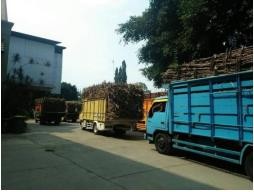 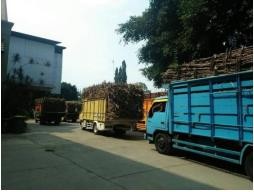 Gambar 3.2 Antrian Truk Pengangkut Tebu di Stasiun Penerimaan3.6.2.     Stasiun TimbanganTebu yang sudah memenuhi syarat analisa awal akan di timbang sebelum di tampung pada emplacement. Dalam operasionalnya PG Kebon agung sudah menerapkan komputerisasi untuk pencatatan berat tebu walaupun didukung dengan sistem manual. Terdapat dua jenis timbangan yaitu timbangan truk Tebu dan timbangan truk Non TebuTimbangan Truk TebuAda dua kali tahapan untuk proses penimbangan, yaitu penimbangan di jembatan elektronik pada truk yang berisi tebu sebelum tebu di bawah ke stasiun penggilingan didapatkan berat bruto dan penimbangan di jembatan elektronik pada truk yang kosong setelah tebu di bawah ke stasiun penggilingan didapatkan berat tarra. Sehingga didapatkan berat neto tebu pada emplacement yang didapatkan selisih antara bruto dan tara. Pada timbanagn truk tebu terdapat dua kapasitas unit yaitu kapasitas 40 unit dan kapasitas 80 tonTimbangan Truk non TebuBahan non tebu yang keluar masuk dari PG Kebon Agung seperti tetes (Mollase), abu, besi, minyak residu, belerang, gamping (kapur tohor) dan asam phospat. Bobot muatan maksimal timbangan ini adalah 80 ton dengan bilangan terkecil 5 kg. Truk yang berisi bahan non tebu ditimbang dan setelahnya truk kosong di timbang lagi.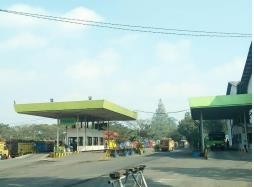 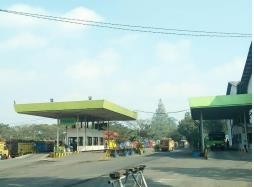 Gambar 3.3 Stasiun PenimbanganStasiun PenggilinganStasiun penggilingan bertujuan untuk mendapatkan nira sebanyak-banyak dari tebu yang di giling dengan efektif dan efesien. Pada proses penggilingan di tambahkan air imbibisi untuk melarutkan gula yang masih ada di ampas tebu sehingga menghasilkan produk samping ampas tebu dengan kadar gula serendah mungkin. Ampas tebu dimanfaatkan menjadi bahan bakar ketel untuk menghasilkan uap.Setelah tebu di timbang, lalu di angkut menggunakan cane crane preparation menuju cane table. Cane crane merupakan alat yang digerakkan dengan motor listrik yang dikendalikan operator. PG Kebon Agung menggunakan 4 buah crane, yaitu crane I dan II (sebelah utara) untuk truk besar dan crane III dan IV (sebelah selatan) untuk truk kecil. Tebu-tebu tersebut diangkut oleh auxiliary carrier dengan kecepatan putar 588 rpm menuju cane leveller dengan kecepatan putar 40 rpm untuk diratakan dengan jarak tertentu, kemudian menuju cane cutter. Tebu yang berada di cane table di salurkan menuju cane carrier. Cane table merupakan alat penggerak dalam menyalurkan tebu yang dilengkapi rantai penggerak dan terdapat rantai serta cakar/pengait untuk membuat tebu bergerak dan jatuh kearah cane carrier yang digerakkan dengan motor listrik.Tebu di cane carrier akan dibawah menuju cane cutter. PG Kebon Agung memiliki 2 unit cane carrier yaitu Cane Carrier I yang berfungsi membawa tebu daricane table sedangkan cane table II berfungsi untuk membawa tebu yang tebu yang telah melewati cane cutter dan unigrator menuju unit gilingan.Selanjutnya tebu yang sudah masuk cane cutter akan di cacah menjadi bagian yang lebih kecil dan membuka sel-sel tebu untuk memudahkan penggilingan. PG Kebon Agung memiliki 2 cane cutter yang memiliki spesifikasi alat yang berbeda- beda. Cane cutter I memiliki 56 buah mata pisau dengan jarak 25 cm dari carrier dan cane cutter II memiliki 80 buah mata pisau dengan jarak 30 cm dari carrier. Cane cutter beroperasi dengan putaran 600 rpm, yang berputar berlawanan arah dengan arah cane carrier untuk memotong tebu yang masuk. Pisau-pisau yang berada di pinggiran piringan baja akan menyayat tebu sehingga dihasilkan ukuran tebu yang kurang lebih sama.Tebu yang sudah menjadi bagian yang lebih kecil akan dihaluskan lagi dengan HDHS (Heavy Duty Hammer Shredder) yang merupakan alat penumbuk dan pemotong yang bekerja secara bersamaan sehingga menjadi bagian yang lebih halus dan kecil. Pada alat ini terdapat bagian yang berbentuk seperti palu, yang bekerja sebagai penumbuk cacahan tebu. Proses ini mempermudah pemerahan nira. Putaran HDHS (Heavy Duty Hammer Shredder) berkisar 950 yang digerakkan menggunakan turbin dengan kecepatan putar 950 rpm dan tekanan 7,8 kgf/cm2.Tebu kemudian di bawa oleh cane carrier II dengan kecepatan putar 3800 rpm menuju alat penggilingan. PG Kebon Agung memiliki 5 set roll gilingan dengan kapasitas 107.000 kwintal/hari (3.600-5.000 kwintal/jam). Di alat ini tebu akan digiling dengan prinsip penekanan di antara roll-roll alat sehingga di dapatkan nira dan ampas tebu. Nira merupakan hasil ekstraksi tebu yang mengandung gula. Tebu akan digiling dengan 5 alat penggiling sehingga dari alat giling yang pertama ke alat penggiling yang ke lima di dapatkan nira dengan tingkat kemurnian yang berbeda- beda. Kemurnian yang tinggi di dapatkan pada gilingan yang pertama dan menurun sampai ke gilingan yang ke lima. Pada proses penggilingan memanfaatkan steam hasil penguapan. Steam yang masuk untuk menggerakkan alat sebesar 18,8 kgf/m2. Tiap set roll gilingan terdapat 3 roll gilingan yaitu roll depan, roll belakang dan rol atas serta dilengkapi roll pengumpan. Setiap ampas atau sabut tebu yang masuk unitgilingan akan terperah 2 kali yaitu pada roll atas, roll depan, serta rol atas dan roll belakang. Nira dari gilingan I dan gilingan II di tamping di raw juice tank dengan flowrate 399 m3/jam, dan dilewatkan ke Rotary Screen untuk disaring. Dan dialirkan ke tangki nira mentah untuk di bawa ke stasiun pemurnian. Sedangkan ampas yang dihasilkan di gilingan I akan di kembalikan ke gilingan II dan dibasahi dengan nira dari gilingan III dengan kecepatan putar 3800 rpm dengan tekanan 11-14 kgf/ cm2.Ampas hasil gilingan II akan di angkut dengan intermediet Carrier menuju gilingan III dan dibasahi dengan nira gilingan IV serta air imbibisi dengan suhu 70 ℃. Tujuan di alirkan air imbibisi adalah untuk melarutkan kandungan gula yang masih ada di ampas tebu sehingga diharapkan ampas tebu yang dihasilkan mengandung gula serendah mungkin. Suhu air imbibisi juga dijaga agar menggunakan suhu optimum, bila suhu terlalu tinggi maka akan melarutkan senyawa non gula lainnya seperti zat lilin yang terkandung didalam tebu sehingga akan mempengaruhi proses pemurnian, dan apabila suhu terlalu rendah gula memungkinkan gula yang ada di ampas tebu tidak terlarut dengan baik. Pada gilingan III ini kecepatan putar yang beroperasi 4300 rpm dengan tekanan 13,8 kgf/cm2.Lalu ampas pada gilingan III akan menuju gilingan IV menggunakan intermediet carrier dan di basahi menggunakan nira gilingan V serta penambahan air imbibisi pada suhu 70 ℃. Pada gilingan III ini kecepatan putar yang beroperasi 4400 rpm dengan tekanan 11-14 kgf/cm2Dan ampas hasil gilingan empat akan menuju gilingan V dengan menggunakan intermediet carrier dengan penambahan air imbibisi dengan suhu 70℃ yang berputar dengan kecepatan 4500 rpm dan tekanan 11-14 kgf/cm2.Susu kapur ditambahkan pada keluaran nira gilingan III-V pada talangan nira yang masuk ke saringan nira untuk meminimalisir terjadinya inversi sukrosa, serta dapat mengurangi korosi pada alat gilingan. Sementara ampas yang dihasilkan di bawa ke stasiun ketel dan ke bagassilo separator dengan menggunakan main carrier. Ampas yang menuju ketel akan dimanfaatkan sebagai bahan bakar ketel uap sementara yang menuju ke bagassilo separator dimanfaatkan untuk membantu penyaringan nira kotor hasil pengendapan di clarifier pada rotary vacuum filter.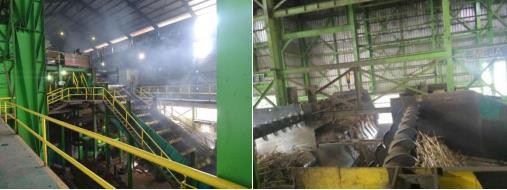 Gambar 3.4 Stasiun GilinganStasiun PemurnianStasiun pemurnian bertujuan dalam memisahkan zat gula dan zat non gula (pengotor) didalam nira menggunakan cara kimia dan fisika. Dalam proses pemurnian di dapatkan produk utama berupa nira jernih dan produk samping berupa blotong yang dapat Dalam proses ini diupayakan sukrosa tidak mengalami kerusakan yang signifikan dan di upayakan seminimal mungkin agar kandungan gula di dalam nira tidak menurun. Syarat nira ketika masuk ke Stasiun Pemurnian:pH minimal 5,5-5,6Kadar phospat sekitar 250-300 ppmKadar kapur sebesar ±1000 ppmHarga nira mentah 70- 72%Selanjutnya nira yang telah disaring ditimbang dengan elektromagnetik flowmeter dan ditambahkan dengan H3PO4 dengan tujuan menyerap koloid dan zat warna serta mempermudah proses pembentukan floc (endapan), sehingga dihasilkan nira yang lebih. Jernih. Penambahan H3PO4 dilakukan secara kontinyu samapai didapatkan nira mentah 300-350 ppm. Penambahan H3PO4 bergantung dari kandungan fosfat didalam tebu, apabila kadar tebu mengandung fosfat kurang dari 300 ppm maka dilakukan penambahan fosfat. Kapasitas pemurnian nira mentah di PG Kebon Agung di targetkan mencapai 500 ton/hari . nira kemudian di pompa menuju PP 0 (Pemanas Pendahuluan), dengan suhu 75-80 OC. Pemanas pendahuluan bertujuan mengurangi beban panas pada PP I untuk meminimalisir cost pengeluaran.Setelah PP 0 nira dipompa menuju PP I, nira dipanaskan menggunakan suhu 103- 105 OC dengan menggunakan uap blending dari evaporator dengan tekanan 0,4-0,5 kg/cm3. Suhu dan tekanan tersebut bertujuan untuk mematikan patogen, menggumpalkan koloid dan membantu terbentuknya endapan.Kemudian nira dialirkan ke defikator untuk diberikan susu kapur sampai dengan pH 7-7,2. Keluar dari defikator, nira lalu masuk ke static mixer. Di dalam alat ini terjadi pencampuran antara susu kapur dengan nira mentah, alat ini bekerja dengan menggunakan prinsip kerja pengaduk diam, dimana nira mentah yang bercampur dengan susu kapur akan mengalir melalui sekat-sekat yang tidak berlubang. Hasil yang diharapkan mempunyai pH 8,5-9.Setelah itu nira masuk ke bejana sulfitasi (sulfur tower) untuk dialiri gas SO2 sampai pH menjadi 7-7,3. Proses yang terjadi di dalam SO2 tower bertujuan untuk mempercepat pemisahan antara kotoran dengan nira menggunakan gas SO2 dengan proses absorbsi. Di dalam SO2 tower suhu operasinya berkisar 80 OC, bila suhunya terlalu tinggi maka SO2 tidak dapat masuk, tetapi bila suhunya terlalu rendah reaksinya tidak dapat berlangsung. Gas SO2 ini didapatkan dari pemanasan belerang di alat rotary sulphur burner, alat ini berfungsi untuk menyalurkan udara dengan belerang (sulphur) dengan prinsip kerja berputar, putaran alat ini memiliki kecepatan sekitar 7 rpm. Kemudian setelah didapatkan SO2 gas ini akan dihantarkan dengan bantuan screw yang berada di dalam sublimator. Screw ini memiliki kecepatan sekitar 19,1 rpm. Pada SO2 tower, gas SO2 akan bergerak dari bawah alat menuju ke atas alat dengan bantuan blower yang memiliki kecepatan putaran sekitar 29 rpm. Gas SO2 akan bereaksi dengan H2O menjadi H2SO3. Nira yang terdapat dalam alat bergerak dari atas menuju ke bawah alat melewati sekat-sekat saringan yang disusun secara bertingkat yang bertujuan untuk memperluas area kontak antara nira dan gas SO2 sehingga nira yang mengalir ke bawah dapat terabsorbsi sempurna oleh gas SO2. Sekat-sekat saringan yang digunakan berlubang bertujuan untuk menyaring nira dimana gas H2SO3 akan melalui tetesan-tetesan nira dang mengikat CaOH2 menjadi CaSO3 yang akan mengendap pada saringan tersebut. Nira yang terbawa keatas oleh gas SO2 akan disaring oleh juice catcher sedangkan gas SO2 akan dibuang ke udarabebas. Nira yang sudah melalui SO2 tower akan di tampung dalam reaction tank dimana terjadi reaksi pembentukan endapan CaSO3 yang akan bergabung dengan inti endapan Ca3(PO4)2 dalam mengikat kotoran sehingga dapat lebih mudah dipisahkan. Sekat yang terdapat pada SO2 tower memiliki jumlah 9 buah, dengan jarak antar sekat sekitar 70-80 cm, nira yang keluar dari SO2 tower memiliki pH sekitar 7,1-7,2 (netral) dengan suhu 80 OC.Selanjutnya nira akan melewati peti reation tank, dimana dalam peti tersebut akan terjadi proses pengadukan nira yang dihasilkan agar pH yang di kandung oleh nira menjadi netral sekitar 7,1. Prinsip kerja reactor tank sama dengan mesin pengaduk kue yang dimana terdapat tangki dilengkapi agitator. Setelah mengalami pengadukan di peti reactor tank, nira akan masuk ke dalam peti pengendapan (clarifier), namun sebelum memasuki clarifier nira akan masuk ke flash tank, di dalam flash tank ini nira akan diberikan zat flokulan dengan cara menghembuskan atau menyemprotkan. Terdapat dua jenis flokulan yaitu flokulan kation yang hasil floknya akan mengambang dan flokulan anion yang hasil floknya akan mengendap. Flokulan yang digunakan berjenis flokulan anion dengan merek Accofloc A110-H dengan dosis yang diberikan sekitar 2 ppm/jam. Sebelumnya flokulan akan dicairkan terlebih dahulu dengan air sebanyak 450 liter di dalam flocculant tank. Di dalam flash tank nira akan mengalir kebawah tangki dan disemprotkan dengan flokulan, gas-gas yang tidak terpakai akan keluar melalui pengeluaran gas buang agar tidak mengganggu proses pengendapan. Fungsi dari flokulan ini yaitu untuk menangkap kotoran-kotoran yang melekat di dalam nira, selain itu untuk mengikat rantai endapan sehingga menghasilkan rantai endapan yang lebih besar. Gabungan antar flash tank dengan flocculant tank disebut sebagai prefloc tower. Setelah ditambahkan flokulan nira akan masuk ke dalam peti pengendapan (single tray clarifier). Di dalam clarifier akan terjadi proses pengendapan kotoran yang terkandung oleh nira, dimana kotoran kotoran yang memiliki densitas lebih tinggi akan cenderung mengendap karna gaya gravitasi dan juga bantuan pengaduk dengan rpm rendah, sehingga nira jernih akan dapat dipisahkan dengan baik dengan pengotornya. Nira jernih akan berada di bagian atas, sedangkan pengotor akan mengendap di bagian bawah.Proses selanjutnya adalah nira dipanaskan kembali di juice heater II (PP II) sampai suhu 115 oC dengan tekanan 0,8-1 kgf/cm2. Tujuannya adalah untuk mendekati titik didih nira sehingga mendapat pengurangan beban penguapan di evaporator dan mempercepat proses penguapan Nira encer yang dihasilkan akan memiliki kadar brix sekitar 12% brix sampai dengan 13% brix dengan pH sekitar 7 yang selanjutnya akan masuk ke pre-evaporator. Sedangkan nira yang kotor akan masuk ke dalam alat mixer bagasillo. Tujuan pemrosesan di dalam alat mixer bagasillo adalah untuk menekan kandungan gula di nira kotor dan untuk mempertebal kualitas dari blotong (limbah tebu). Di dalam mixer bagasillo ini merupakan ampas halus yang berasal dari mesin penggilingan tebu. Setelah melewati mixer bagasillo campuran nira kotor dengan bagasillo ini akan masuk ke dalam rotary vacuum filter. Pada alat rotary vacuum filter akan dihasilkan nira tapis dan blotong (limbah tebu), nira tapis yang dihasilkan ini merupakan nira kotor yang akan dikembalikan lagi ke dalam peti nira mentah yang akan ditambah asam fosfat (H3PO4), sedangkan blotong (limbah tebu) yang dihasilkan dimanfaatkan sebagai pupuk kompos. Biasanya pupuk kompos yang dibuat merupakan campuran antara blotong, ampas tebu, abu ketel dan bakteri yang akan mengalami proses fermentasi selam satu minggu sampai dua minggu.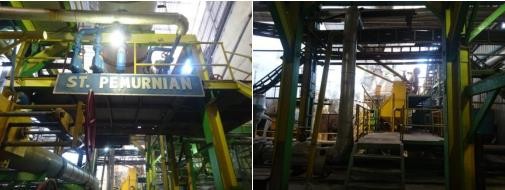 Gambar 3.5 Stasiun PemurnianStasiun PenguapanStasiun penguapan bertujuan untuk mengurangi kadar air didalam nira encer sehingga di dapatkan nira dengan kekentalan yang di inginkan yaitu 28-32 oBe, dalam mencapai kekentalan tersebut kandungan air didalam nira di kurangi hingga 80%dengan menggunakan suhu 60-120 OC dan % brix yang diharapkan mencapai 60%.Proses penguapan dilakukan di pre- evaporaor dan evaporator. PG Kebon Agung memiliki 9 evaporator dan 7 evaporator yang digunakan untuk beroperasi, sedangkan sisanya digunakan sebagai cadangan. Jenis sistem evaporator yang digunakan yaitu multiple effect dengan tipe Quintiple effect dengan lima badan penguapan yang digunakan secara seri. Penggunaan sistem Quintiple effect dengan pararel badan akhir karena selain effisiensi penguapan juga mempertimbangkan perbedaan suhu pada setiap evaporator. Dalam memperoleh kecepatan penguapan yang tinggi dan meminimalisir kerusakan gula selama proses penguapan maka penguapan dilakukan dengan dalam keadaan ruang hampa (Vacum Pan). Proses perpindahan panas (heat transfer) dari uap ke nira dalam rangkaian pipa tidak berkontak secara langsung, melainkan keduanya dipisahkan oleh adanya rangkaian pipa nira yang tersusun secara seri. Pre-evaporator dipakai dengan susunan tunggal (single effect), sedangkan evaporator dengan susunan berangkai (multiple effect).Dalam satu seri alat evaporator memiliki nilai tekanan yang berbeda-beda, semakin kebelakang tekanan menjadi semakin rendah, sehingga perbedaan tekanan dapat mengalirkan uap air dari nira ke badan penguap I ke badan penguap II yang digunakan sebagai steam pemanas untuk memanaskan nira, begitu pula dari badan penguap II ke badan penguapan III dan seterusya . Proses di stasiun penguapan yaitu:Pre- EvaporatorNira jernih dari hasil pemanasan di heater dengan suhu 110 OC, di pompa masuk ke pre-evaporator, pH nira yang masuk ke pre-evaporator dipastikan mendekati ph netral antara 7-7,2 karena jika dalam keadaan kondisi basa (>7) akan menyebabkan reaksi karamelisasi, sehingga terbentuk karamel yang menimbulkan kerak yang akan menyumbat pipa nira. Dedangkan jika kondisi asam (<7) akan menyebabkan sukrosa terinversi, sehingga tidak mampu membentuk kristal. Uap (steam) yang digunakan di pre-evaporator adalah uap (steam) bekas dari turbin, dengan tekanan 0,8-1 kgf/cm2. Jumlah uap (steam) pada Pre-evaporator disesuaikan dengan kebutuhan uap (steam) untuk stasiun masakan. Hal ini dikarenakan uap (steam) pada Pre-evaporator akan dialirkan kestasiun masakan. Suhu dan tekanan ruang badan Pre-evaporator adalah 120- 125°C dan 0,8 kgf/cm2. Konsentrasi sebesar 15-16% brix. Dari Pre-evaporator, nira akan dialirkan ke rangkaian 5 evaporator (Quintiple effect). Sedangkan uap hasil pemanasan nira pre-evaporator digunakan untuk pemanas di pan masakan. Dari Pre-evaporator ke evaporator I dialirkan dengan bantuan pompa dikarenakan tekanan kedua evaporator tersebut sama.Evaporator ISteam yang digunakan di badan evaporator I berasal dari uap bekas dari turbin, dengan tekanan 0,8- 1 kgf/cm2. Suhu dan tekanan ruang badan evaporator I adalah 100-110 °C dan 0,4-0,5 kgf/cm2. Uap hasil pemanasan nira evaporator I digunakan untuk pemanas di continue vacuum pan, PP I dan PP II serta evaporator II, selanjutnya uap dan nira di alirkan ke badan evaporator II. Konsentrasi nira yang dihasilkan adala 19% brix.Evaporator IIUap nira yang dihasilkan di badan evaporator I, diinputkan ke badan evaporator II sebagai steam pemanas. Suhu dan tekanan ruang badan evaporator II adalah 80-90 °C dengan tekanan uap 0,2-0,3 kgf/cm2. Konsentrasi sebesar 20- 25% brix. Selanjutnya uap dan nira dialirkan ke badan evaporator III dengan prinsip beda tekanan.Evaporator IIISuhu ruang badan evaporator III adalah 80-95°C dengan tekanan ruang vakum 10 cmHg. Steam yang digunakan di badan evaporator III berasal dari uap badan evaporator II. Konsentrasi sebesar 28-36% brix. Selanjutnya uap dan nira evaporator III dialirkan ke badan evaporator IV dengan bantuan pompa vakum.Evaporator IVSuhu ruang badan evaporator IV adalah 70-850C dengan tekanan ruang vakum 30 cmHg. Konsentrasi 40% brix. Uap yang dihasilkan di badan evaporator III, diinputkan ke badan evaporator IV sebagai steam pemanas. Uap dan nira dari evaporator IV dialirkan ke badan evaporator V dengan bantuan pompa vakum untuk menurunkan titik didih nira sehingga proses penguapan terjadi lebih cepat.Evaporator VSteam yang digunakan di badan evaporator V berasal dari uap nira dari badan evaporator IV. Suhu ruang badan evaporator V adalah 50-600C dengan tekanan ruang vakum 60-62 cmHg atau vakum. Konsentrasi sebesar 60% brix atau sebesar 30 °Be.Stasiun MasakanStasiun masakan bertujuan untuk mengubah sukrosa terlarut dalam nira menjadi gula kristal dengan rata-rata ukuran 0,7-1 mm dengan cara penguapan lewat jenuh. Pada proses ini nira kental dari hasil proses penguapan akan di uapkan lebih lanjut. Stasiun maskan memiliki 13 buah pan masakan yaitu A= 8 pan masakan, A2 = 2 pan masakan, C= 2 pan masakan, D2 = 4 pan masakan) dan 1 buah continous Vacum Pan (CVP) dengan kapasitas pan A = 700 HL, pan C = 500 HL dan pan D = 500 HL. Ukuran Kristal yang dihasilkan tiap masakan berbeda-beda pan masakan A menghasilkan 0,8-12 mm. Pan masakan C menghasilkan Kristal gula 0,16-0,5 mm dan pan masakan D menghasilkan Kristal 5μm- 0,3 μm.Proses kristalisasi dalam vacum pan/pan masakan terjadi dengan cara penambahan bibit kristal yang disebut fondant yang biasanya ditambahkan sebanyak 200 cc. Inti kristal ini akan membesar sehingga menjadi kristal yang diinginkan.Kristal-kristal ini akan diperbesar dengan penambahan nira kental.Pemasukan bahan masakan dilakukan secara bertahap sesuai prosedur kerja yang telah ditetapkan. Hal ini bertujuan untuk menghindari terbentuknya kristal palsu dan penyerapan bahan masakan ke inti kristal (fondant) yang kurang maksimal. Kristal palsu dapat timbul, dikarenakan jarak antar kristal berjauhan, pemasukan bahan yang kurang teratur, nira kental terlalu pekat dan masakan terlalu viscous.Nira kental yang akan masuk stasiun masakan harus memenuhi standar derajat kekentalan (°Be), yaitu berkisar antara 28-30. Dalam sistem masakan ACD, ada 5 tahap masakan, yaitu:Masakan D2Bahan baku yang digunakan pada proses ini adalah stroop C, klare SHS, klare D dan fondan. Bahan baku sebanyak 200 HL dipanaskan hingga kental, kemudian ditambahkan 200 cc Fondant Crystal Sugar (FCB) yang berfungsi sebagai inti kristaldalam proses kristalisasi. Setelah kristal mulai terbentuk, maka ditambahkan lagi bahan baku hingga volume mencapai 400 HL. Setelah terbentuk kristal yang disyaratkan maka sampel diambil untuk mengetahui brix, pol, dan HK (harga kemanisan) gula yang dihasilkan. HK yang diinginkan sekitar 60-64. Selanjutnya 200 HL hasil dipompa ke masakan D1, apabila HK tidak tercapai dan belum terbentuk kristal maka akan ditambahkan sedikit nira kental.Masakan D1Hasil dari pan D2 dialirkan menuju ke Continous Vacum Pan (CVP) untuk melakukan masakan D1. Setelah tekanan ruang dalam pan masakan dikondisikan vakum dengan tekanan 60-65 cmHg, masakan D2 dimasukkan dengan flowmeter 15, dan dilakukan pemanasan sampai mencapai titik didih bahan (± 65°C) dengan menggunakan uap nira dari evaporator. Pada compartement 1-6 terdapat penambahan Stroop A dan air. Lalu, pada compartement 7-12 terdapat penambahan Stroop A, Stroop C, dan air. Sehingga di akhir compartement 12 didapatkan HK 58- 59 dan ukuran gula D sekitar 0,5 mm. Lalu hasil masakan D1 diturunkan menuju palung pendingin D dan dipompa ke Vertical Crystalizer, yang berfungsi untuk mendinginkan masakan D dengan cepat, agar terjadi kristalisasi lanjut sehingga kristal tidak mudah larut saat disiram air. Disini dihasilkan massecuite dengan ukuran kristal ± 0,4 μm.Masakan CBahan yang digunakan pada masakan ini adalah klare SHS, stroop A, einwurfD. Bahan baku sebanyak 200 HL dikentalkan, kemudian ditambahkan einwurf D sebanyak (40 HL), kemudian dikentalkan lagi agar kristal yang terbentuk semakin baik. Selanjutnya ditambahkan bahan baku sambil terus dikentalkan hingga volume 300 HL. Setelah mencapai volume yang diinginkan kemudian dianalisa brix, pol dan HK-nya. HK yang diinginkan adalah 70-72. Setelah HK diketahui, ditambahkan lagi bahan baku, kemudian dikentalkan lalu selanjutnya diturunkan ke palung pendingin dan dialirkan ke putaran.Masakan A2Bahan baku yang digunakan adalah nira kental, klare SHS, einwurf C daneinwurf D. Bahan baku sebanyak 200 HL dikentalkan kemudian ditambahkan 40 HL einwurf C. Selanjutnya dikentalkan kembali, hingga kristal yang terbentuk semakin baik. Kemudian bahan baku ditambahkan lagi secara bertahap sambil terus dikentalkan, sehingga volume mencapai 400 HL. Hasil yang diperoleh diteruskan ke pan masakan A1.Masakan A1Bahan baku masakan A1 berasal dari pan masakan A2, kemudian ditambahkan bahan baku secara bertahap dan dikentalkan kembali hingga mencapai volume 400 HL. Setelah kental, nira kemudian diturunkan ke palung pendingin lalu dilanjutkan ke putaran A.Stasiun PutaranTujuan dari stasiun putaran adalah untuk memisahkan gula kristal dengan larutan induknya (stroop). Pada proses ini didapatkan produk utama berupa gula SHS dan produk samping berupa mollase. Stasiun peuteran dibagi menjadi 3 bagian yaitu putaran gula jenis A, C, dan D.Putaran Discontinue Pada Gula APutaran discontinue A jenis WSM ( Western States Machine ), merupakan putaran langsung dimana pengoperasiannya secara digital dengan system batch yang berjunlah 7 buah. Untuk yang WS ada 3 buah dengan kapasitas 1200 kg (2 buah) dan kapasitas 1000 kg (1 buah). Sedangkan jenis Broad Bent ada 4 buah, dengan kapasitas 1850 kg. Sebelum putaran dilakukan alat akan membersihkan sendiri dengan cara penyiraman dengan air panas kurang lebih 95°C selama 12-14 detik. Massecuite A ditampung pada palung pendingin, yang selanjutnya di alirkan ke palung distributor untuk di turunkan ke mesin putaran dan dilakukan 2 kali penyiraman. Suhu air yang digunakan untuk penyiraman lebih >95°C tergantung dari kualitas gula, penyiraman pertama selama 10 detik akan menghasilkan stroop A dan penyiraman kedua akan menghasilkan klare SHS dan gula A. Gula akan tetap menempel pada saringan selama mesin berputar dan selanjutnya akan diturunkan ke talang goyang. Sementara itu stroop A dan klare SHS akan dialirkan ke dalam tangkipenampung untuk digunakan pada stasiun masakan. Sisa gula yang menempel pada dinding putaran dibersihkan dengan scrapp (discharge).Putaran Continue Untuk Gula CMassecuite C ditampung pada palung pendingin untuk di alirkan ke palung distributor untuk menjaga kontinuitas putaran C, setelah itu diturunkan ke mesin putaran. Massecuite C diputar dan dilakukan penyiraman 1 kali dengan air bersuhu 40-50°C sehingga diperoleh stroop C dan gula C. Gula C dengan HK = 961 diturunkan ke peti einwurf C sedangkan stroop C dialirkan ke tangki penampung untuk digunakan padan stasiun masakan.Putaran Continue Untuk Gula DHasil dari masakan D ditampung dalam penampung kemudian dipompa ke rapid crystallizer yang memiliki elemen berisi air dingin yang bertujuan untuk mempercepat proses pendinginan, sehingga bentuk kristalnya tetap terjaga dan tidak meleleh karena ukuran kristal terlalu kecil. Suhu yang diturunkan mencapai 50 oC lalu diturunkan ke putaran gula D1 dan disiram air dengan suhu 40-50 oC sehingga diperoleh gula D1 dan tetes. Tetes dialirkan ke penampung dan di pompa ke tangki penampung tetes sedangkan gula D1 diturunkan ke distributor gula D2 kemudian diturunkan ke putaran D2 dan disiram dengan air dengan suhu 60 oC, dihasilkan gula D dan klare D. gula D dengan HK = 956 diturunkan ke peti einwurf, sedangkan klare D dipompa ke penampung klare D. mesin putaran D1 ada 5 buah dengan kecepatan putar maksimum 2000 rpm sedangkan putaran D2 ada 4 buah dengan kecepatan putar 2000 rpm (3 buah) dan 2100 rpm (1 buah).Stasiun PegemasanStasiun pengemasan bertujuan untuk mempersiapkan kristal gula dari stasiun putaran dan memisahkan gula yang memenuhi syarat dan gula yang tidak memenuhi syarat. Stasiun penyelesaian di bagi beberapa proses yaitu : Proses pengeringan, penyaringan dan pembungkusan.Proses PengeringanGula SHS dari stasiun putaran A disaring untuk memisahkan gula SHS darikotoran dan bongkahan gula yang nantinya akan di angkut di tangka peleburan. Gula yang keluar dari stasiun putaran akan masuk ke vibrating conveyor dalam keadaan panas dan belum kering. Vibrating conveyor berfungsi untuk memberikan getaran dan waktu kontak dengan udara luar pada gula SHS sehingga menjadi lebih kering dan dingin. Selain berfungsi sebagai pengering pendahuluan vibrating conveyor juga berfungsi sebagai pengangkut produk gula SHS. Selanjutnya gula masuk kedalam sugar dryer dengan wet sugar cooler untuk dikeringkan dengan mengalirkan udara dingin, lalu masuk ke proses penyaringanProses PenyaringanGula diangkut menuju vibrating screen dengan bucket elevator. Karena adanya hembusan udara panas, maka debu-debu gula yang sangat ringan akan terangkat dan terserap ke dalam rataclone dengan bantuan blower. Terdapat 2 yaitu saringan 8 mesh dan saringan 28 mesh. Gula halus dan kasar akan dilebur kembali sedangkan gula normal masuk ke silo. Kerikilan yang tersaring akan diangkut ke tangki leburan, sedangkan SHS diangkut ke silo.PembungkusanGula dari silo dibungkus menggunakan packer untuk menjaga segala macam kerusakan dan melindungi kualitas produk. Sebelum dilakukannya proses pengemasan dilakukan penimbangan dengan timbangan curah yang mempunyai kapasitas berat 50-50,2 kg, lalu dikemas dengan menggunakan karung plastik dan dilakukan penimbangan kembali dengan menggunakan timbangan statis untuk memastikan berat gula per karung yaitu 50 kg. Kemudian karung dijahit dan selanjutnya di kirimke gudang penyimpanan dengan belt conveyor. Syarat-syarat penyimpanan gula didalam gudang penyimpanan yaitu :Berat jenis butir harus sesuai dengan SNIWarna gula harus memenuhi persyaratanKadar air didalam gula tidak lebih dari 0,1%Gula dikemas dalam karung dan diketahui beratnyaTelah dihitung oleh petugas gudangPengolahan LimbahLimbah hasil produksi gula SHS pada PG Kebon Agung dibagi menjadi empat jenis limbah yaitu : Limbah padat, limbah cair, limbah gas dan limbah B3 (Bahan Berbahaya dan Beracun). Limbah yang dihasilkan disetiap proses produksi yang menghasilkan limbah tidak boleh langsung dibuang tetapi harus diolah terlebih dahulu, sehingga memenuhi persyaratan baku mutu limbah agar tidak mencemari lingkungan. Selain pengolahan beberapa limbah bisa dimanfaatkan kembali menjadi sesuatu yang bermanfaatPengolahan Limbah CairAir hasil proses produksi masih memiliki cemaran yang cukup tinggi, sehingga perlu dilakukan proses pengolahan lebih lanjut sampai memenuhi baku mutu air. Air limbah PG Kebon Agung mengandung senyawa ion logam, soda, oli, nira kotor, oksigen terlarut serta kondisi suhu yang tinggi. Proses pengolahan limbah cair terdahulu pada unit UPLC (Unit Pengolahan Limbah Cair) secara kontinyu. Air limbah proses dialirkan melalui saluran AML (Air Masuk Limbah).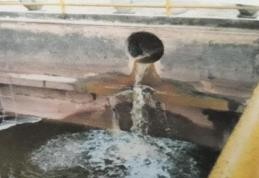 Gambar 3.6 Inlet Unit Pengolahan Limbah CairAir yang masuk pada saluran AML (Air Masuk Limbah) ditambahkan susu kapur agar suasana menjadi basa pH>7 agar kotoran yang ada lebih mudah mengendap. Penggunaan kapur ini juga mengurangi bau pada limbah. Suhunya juga harus dipastikan < 40 ℃. Setelah itu air tersebut diproses di kolam ekualisasi yang bertujuan untuk memisahkan air limbah dari minyak dan lumpur pada air limbah. Padabak ekualisasi, air limbah akan mengapung dan terpisah dari minyak dan lumpur pada air limbah. Selanjutnya air limbah dipompa menuju kolam aerasi dengan secara bertahap. Kolam aerasi merupakan kolam berbakteri yang terbagi menjadi 4 kolam yaitu kolam aerasi 1, kolam aerasi 2, kolam aerasi 3 dan kolam aerasi 4. Pembagian kolam ini bertujuan sebagai penguraian secara bertahap oleh bakteri. Kolam tersebut di lengkapi dengan aerator sebanyak 58 buah yang berguna sebagai pengaduk sehingga terjadi penambahan oksigen pada air limbah. Dan angin yang dikeluarkan dari aerator pada bak aerasi 1 ke aerasi 4 semakin kecil. Aliran air limbah yang dari aerasi 1 menuju aerasi 2 hingga 4 dialirkan dengan prinsip overflow. Air yang dipompakan menuju kolam aerasi tidak boleh melebihi batas debit yaitu 120 m3/jam. Dilakukan penambahan urea sebagai nutrient dengan dosis rata-rata 4 kg/jam dan SP 0,8 kg/jam.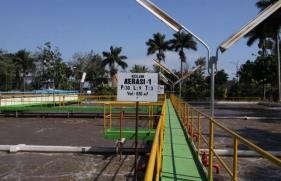 Gambar 3.7 Kolam Aerasi 1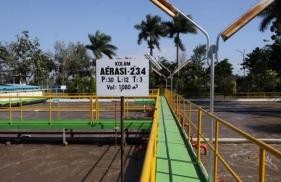 Gambar 3.8 Kolam Aerasi 2, 3, 4Setelah air limbah masuk ke kolam aerasi 1 hingga 4 selanjutnya limbah akan dialirkan ke clarifier untuk pengendapan. Air yang masuk ke clarifier dipastikan tidak ada benda-benda seperti daun, plastik dll yang dapat menyebabkan tersumbatnya pompa. Penambahan lumpur aktif ke kolam aerasi 1 dilakukan dengan pompa balik endapan clarifier secara kontinyu ( bila endapan lumpur aktif lebih dari 30 %, maka dilakukan pemindahan ke bak stabilisasi). Setelah itu amati kelancaran air jernih yang mengalir pada talang clarifier sebagai outlet. Endapan lumpur aktif yang di atas 30 % dipindahkan ke bak stabilisasi, selanjutnya diluncurkan ke bak pasir. Pada bak pasir dilakukan penyaringan, air hasil tapisan dimasukkan ke bak filtrate, selanjutnya di pompa ke bak ekuilisasi. Endapan padat di atas pasir dikeringkan selanjutnya bisa dimanfaatkan sebagai pupuk tanaman di sekitar UPLC. Bak stabilisasi di awal proses dipergunakan sebagai pengembangbiakan bakteri. Air jernih dari clarifier keluar sebagai outlet menuju sungai. Untuk memastikan tercapainya standart baku mutu air limbah, maka dilakukan kembali analisa BOD, COD, TSS, warna, suhu, bau dan pH air bersih sebelum dialirkan kembali ke sungai. Nilai COD yang diizinkan 100 ppm sedangkan BOD sebesar 60 ppm. Setelah air limbah memenuhi syarat baku mutu maka air tersebut dapat dialirkan ke sungai.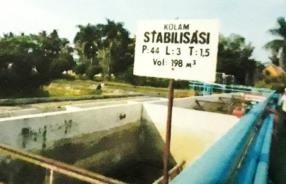 Gambar 3.9 Kolam Stabilisasi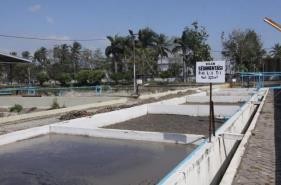 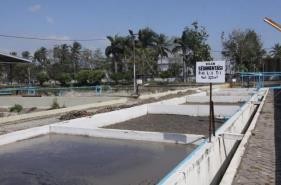 Gambar 3.10 Bak Sedimentasi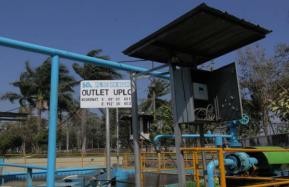 Gambar 3.11 Kolam OutlatePengolahan Limbah PadatLimbah padat yang dihasilkan oleh PG Kebon Agung berupa ampas tebu, blotong dan abu ketel (dust). Ampas tebu dihasilkan di stasiun gilingan, blotong dihasilkan pada proses penapisan pada stasiun pemurnian, sedangkan abu ketel dihasilkan oleh proses pembakaran di stasiun ketel. Ketiga limbah padat tersebut dapat dimanfaatkan kembali menjadi sesuatu yang mempunyai nilai. Seperti ampas tebu yang dimanfaatkan kembali menjadi bahan bakar, blotong dan abu ketel yang dimanfaatkan menjadi pupuk kompos.AmpasAmpas merupakan hasil samping dari proses penggilingan di stasiunpenggilingan. Ampas yang dihasilkan mencapai 35%-45% dari tebu yang digiling. Ampas kaya akan serat selulosa sekitar 50%, zat lilin, zat lignin dan pektin. Sebelum di jadikan bahan bakar di ketel, ampas di keringkan terlebih dahulu.BlotongBlotong merupakan hasil samping pada stasiun pemurnian di proses penapisan, blotong berwarna coklat kehitaman dengan kandungan air yang besar sekitar 78%. Zat yang terkandung dalam blotong antara lain sukrosa, monosakarida, zat lilin, fosfatida, dan asam organik seperti nitrogen. Blotong yang dihasilkan pada stasiun pemurnian dibawa keluar pabrik menuju lokasi pengolahan blotong untuk diolah bersama abu ketel menjadi pupuk biokompos dengan penambahan mikroorganisme.Abu KetelAbu ketel merupakan hasil samping pada pembakaran di stasiun ketel yang merupakan senyawa inert yang sukar larut dengan air dan berwarna hitam. Abu ketel ditangkap dengan penangkap sistem kering (dust collector) pada cerobong pembuangan asap dan dibawa menuju truk dengan menggunakan conveyor. Lalu dibawa menuju pengolahan abu ketel bersama dengan blotong untuk dijadikan pupuk kompos. Kandungan zat hara abu ketel seperti Ca, Mg, K, dan Na menjadi senyawa yang baik untuk proses pengomposan. PG Kebon Agung menerapkan metode pengomposan untuk mengolah limbah blotong dan abu ketel dari proses produksi gula. Prinsip dasar metode ini adalah dengan menurunkan atau mendegradasi bahan-bahan organik yang makro menjadi unsur-unsur yang lebih mikro dengan bantuan mikroorganisme sehingga unsur-unsur tersebut dapat lebih mudah diserap tanah sebagai zat hara. Bahan yang digunakan pada proses pengomposan adalah blotong yang telah dikeringkan, abu ketel, serta bahan pendukung berupa starter mikroorganisme. Pengomposan dilakukan dengan menggunakan teknik terbuka, dimana blotong dan abu ketel yang tercampur dengan perbandingan 3 : 1 digiling, kemudian dikeringkan dan diangin-angikan untuk mencegah timbulnya jamur. Starter bakteri diberikan ke dalam campuran sebanyak 1% setelah 2 hari pengeringan kemudian dilakukan proses fermentasi selama 1minggu. Setelah 1 minggu pemeraman, biokompos telah terbentuk. Biokompos tersebut kemudian digiling terlebih dahulu sebelum dikemas agar gumpalan- gumpalan pupuk hancur sehingga pupuk mempunyai tekstur yang ramah dan lebih praktis digunakan.Pengolahan Limbah GasLimbah gas yang dihasilkan oleh PG Kebon Agung dihasilkan pada proses pembakaran ketel dan proses sulfitasi yang menghasilkan gas CO2, NOx, CO, uap air dan debu. Partikel-partikel padat karbon yang terbawa dengan gas akan mencemari lingkungan, polutan udara terjadi karena proses pembakaran yang tidak sempurna karena jumlah bahan bakar yang tidak seimbang dengan O2 yang masuk. Limbah gas yang dihasilkan ini juga memiliki warna hitam, hal ini mengakibatkan meningkatnya emisi gas buang. Penanganan terhadap adanya partikel padat yang terbawa oleh asap dilakukan dengan menggunakan alat penangkat debu (dust collector) sebelum gas keluar ke lingkungan, dust collector tersebut akan menangkap partikel yang terikut pada asap yang melalui alat tersebut sehingga asap atau gas buang tidak mencemari lingkungan sekitar. Pada alat dust collector dilengkapi alat berupa elektrostatik presipitator. Mekanisme alat ini adalah seperti membentuk medan magnet yang dapat menangkap partikel-partikel debu yang terbawa oleh gas, kemudian partikel-partikel debu tersebut menuju cyclone. Di dalam cyclone partikel-partikel debu berputar akibat gaya sentrifugal, sehingga partikel-partikel debu yang massa yang lebih besar akan terlempar jauh dan membentur dinding yang kemudian akan jatuh karena gaya gravitasi. Partikel-partikel yang tertangkap (abu ketel) tersebut kemudian akan ditampung untuk diolah menjadi biokompos. Pengukuran baku mutu gas hasil pembakaran pada asap cerobong dilakukan secara periodik Balai Hiperkes Surabaya, meliputi kadar gas NOx, CO, dan debu.Pengolahan Limbah Bahan dan BerbahayaLimbah B3 adalah zat energi atau komponen lain karena sifat, konsentrasi dan jumlahnya baik secara langsung maupun tidak langsung dapat mencemarkan, merusak lingkungan hidup atau membahayakan lingkungan hidup maupun kelangsungan hidup manusia. Limbah dikatakan bahaya apabila memiliki karakteristikseperti mudah meledak, mudah menyala, bersifat reaktif, beracun dan bersifat korosif.Jenis limbah B3 yang dihasilkan PG Kebon Agung adalah limbah Pb Asetat (jenis logam berbahaya) pada kertas saring laboratorium dan oli. Limbah B3 yang dihasilkan lebih sedikit dibandingkan limbah lainnya, tetapi limbah ini harus tetap dimusnahkan karena bersifat beracun dan berbahaya. Penanganan terhadap limbah B3 ini dilakukan dengan menampung kertas saring di dalam drum khusus kemudian disimpan diruang khusus limbah B3. Limbah tersebut akan dikirim ke PPLI (Pramudya Pamusnah Limbah Industri) di Cileungsi untuk dimusnahkan.UtilitasSarana penunjanag produksi (Utility) merupakan peralatan atau mesin yang berfungsi sebagai fasilitas pembatu proses produksi, agar kelangsungan produksi gula tetap stabil. Peran sarana penunjang ini sangat penting dan berpengaruh cukup besar terhadap pelaksanaan proses produksi sehingga diperlukan penyediaan sarana utilitas yang baik dan sesuai dengan keperluan proses baik secara kualitatif maupun kuantitatif. Berikut merupakan sarana utilitas pokok yang dimaksud meliputi :Sumber AirAir pada proses produksi gula merupakan suatu kebutuhan yang vital. Sumber air yang di dapatkan berasal dari sungai mergan dan sumber PANG serta sumur bor. Dalam proses penggunaan air dari sungai mergan, dilakukan pengolahan air terlebih dahulu atau dengan water treatment untuh meminmalisir terjadinya hal-hal yang merugikan proses atau dampak langsung terhadap peralatan seperti terbentuknya korosifitas, timbulnya kerak pada peralatan sehingga mengurangi performa alat, kualitas produk serta akan meningkatkan biaya produksi peralatan dan penggantian alat lebih cepat. Kebutuhan pada PG Kebon Agung dibagi menjadi 4 bagian yaitu :Air ProsesAir proses digunakan untuk memenuhi kebutuhan proses. Kebutuhan air proses dipenuhi dari kondensat dari evaporator badan terakhir yaitu badan III, IV, dan V. Untuk parameter ketetapan air proses, tergantung pada proses yang dilakukan, namun yang perlu diperhatikan adalah keasaman dan nilai (pH), kekeruhan, warna, rasa, bau, kadar ammonia, kalsium, magnesium, CO2, O2,klorida, timbal, tembaga, besi, nikel, nitrit, phosphor, silica, natrium, sulfat, sulfite, tannin, Zn, dan kandungan logam lainnya. Sedangkan syarat untuk air kondensat tingkat kesadahannya 0 dan memiliki nilai pH 7. Parameter tersebut harus diperhatikan agar tidak menimbulakan korosi pada alat.Air PendinginAir pendingin digunakan untuk mendinginkan mesin dan peralatan lainnya. Fungsi yang lain adalah sebagi air injeksi kondensor. Air pendingin di dapatkan dari sungai mergan dengan kapasitas 150 liter/detik dan dilakukan proses penyaringan, pengendapan dan softener. Pada proses penyaringan gravel filter yang berisi pasir sebagai medianya, lalu melalui tahap pengendapan menggunakan reactin vessel yang berfungsi untuk menaikkan temperatur air dingin sebesar 40-60 oC dan untuk mengendapkan kotoran. Resin kation ini berfungsi untuk menyerap ion-ion positif yang terkandung dalam air, lalu ditampung pada surplus tank. Syarat dari air pendingin yaitu :Hardness, yaitu ukuran jumlah logam alkali (kalsium dan magnesium) yang ada dalam air.Apabila kadar Ca dan Mg melebihi batas maksimal, maka akan menimbulkan kerak pada saluran pendingin.Besi yang dapat menyebabkan korosi pada gedung.Silica sebagai salah satu penyebab kerak.Air SanitasiAir sanitasi yang digunakan untuk keperluan minum, mandi, masak, dan sebagainya. Air ini diperoleh dari air PANG dan sumur bor. Syarat dari air sanitasi yaitu :Suhu : dibawah suhu udaraWarna : jernihRasa : tidak terasaBau : tidak berbauKekeruhan : 1 mg SiO2/ltHarus bebas dari zat-zat terlarut yang biasanya berupa zat anorganik.Air Pengisi KetelPada tahap awal giling sebagai air pengisi ketel diambil dari air sungai Mergan yang sudah disaring dan diolah dalam water treatment. Pada saat pabrik beroperasi, air pengisi ketel berasal dari air kondensat yang ditampung pada surplus tank. Syarat dari air pengisi ketel yaitu:Kesadahan : 0TSD (ppm) : max 2000P2O5 (ppm) : 10-15pH Ketel Jianxi Jianlian : 10,8pH Ketel Yoshimine I : 10,8pH Ketel Yoshimine II : 10,8pH Daerator : 8-9Sumber UapAlat-alat proses yang digunakan pada PG Kebon Agung dengan basis steam seperti boiler atau ketel. Ketel uap dalam prosesnya menggunakan bahan bakar berupa ampas kering hasil gilingan dan juga minyak residu dalam dalam jumlah yang kecil. Ketel uap ini dilengkapi dengan klep pengaman otomatis yang berguna untuk membuang uap air dalam ketel jika malampaui batas pengoperasian ketel uap. Selain boiler, ada beberapa alat yang juga penting digunakan dalam stasiun ini adalah hot well dan daerator.Sumber Tenaga ListrikSistem pembangkit tenaga listrik yang digunakan di pabrik gula PG Kebon Agung terdiri dari :Listrik dari jaringan PLN sebesar ± 170.000 kwhTiga buah generator yang digerakkan dengan tenaga uap (PLTU), masing– masing generator sebesar ± 880.000 kwhDua buah generator yang digerakkan dengan tenaga diesel (PLTD) bila musim giling selesai.Pengadaan listrik digunakan untuk memenuhi kebutuhan akan tenaga penggerak, pada stasiun yang menggunakan listrik sebagai tenaga penggerak dan untuk penerangan didalam pabrik maupun lingkungan pabrik termasuk perumahan karyawan.Sumber Bahan BakarPG Kebon Agung dalam memenuhi pasokan bahan bakar bersumber dari limbah ampas dari stasiun penggilingan, solar, residu dan premium.Penerapan Keselamatan dan Kesehatan Kerja (K3) Dimasa Pandemi PG Kebon AgungSetelah dunia terdampak wabah pandemi Covid-19 sejak Desember 2019 yang terkonfimasi di Wuhan China, risiko keselamatan dan kesehatan kerja (K3) juga semakin meningkat. Pandemi COVID-19 merupakan darurat kesehatan yang bersifat langsung. Langkah-langkah untuk menyikapi pandemi ini juga berdampak langsung kepada pasar, pasokan (produksi barang dan jasa), permintaan (konsumsi dan investasi) dan dunia kerja. Sejumlah ketentuan dalam Konvensi Keselamatan dan Kesehatan Kerja (K3) (No. 155) dan rekomendasinya menawarkan langkah-langkah pencegahan dan perlindungan untuk mengurangi dampak negatif keselamatan dan kesehatan dari pandemi seperti COVID-19 di dunia kerja. Berikut adalah beberapa dari ketentuan-ketentuan tersebut:Pengusaha harus diminta untuk memastikan, sejauh dapat dipraktikkan secara wajar, tempat kerja, mesin, peralatan dan proses di bawah kendali mereka dalam kondisi aman dan tanpa risiko terhadap kesehatan dan bahwa zat dan agen kimia, fisik serta, biologis yang ada di bawah kendali mereka terbebas dari risiko kesehatan ketika langkah-langkah perlindungan yang tepat diambil. Pengusaha harus diminta untuk menyediakan, jika perlu, pakaian pelindung yang memadai dan alat pelindung diri untuk mencegah, sejauh dapat dipraktikkan secara wajar, risiko kecelakaan atau dampak buruk terhadap kesehatan (K. 155, Pasal 16).Pakaian dan alat pelindung yang demikian harus disediakan, tanpa membebankan biaya apa pun kepada pekerja (R. 164, paragraf 10 (e)).Pengusaha harus diminta untuk menyediakan, jika perlu, langkah- langkah untuk menangani keadaan darurat dan kecelakaan, termasuk pengaturan pertolongan pertama yang memadai (K. 155, Pasal 18).	Pengusaha juga harus memastikan bahwa pekerja dan perwakilan mereka dikonsultasikan, diinformasikan dan dilatih mengenai K3 terkait dengan pekerjaan mereka (K. 155, Pasal 19).ILO telah menerbitkan Daftar Pencegahan dan Mitigasi COVID-19 di Tempat Kerja sebagai upaya menyediakan tindakan praktis yang dapat mengurangi penyebaran pandemi COVID-19 di tempat kerja. Hal inilah yang juga diterapkan di lingkungan kerja PG Kebon Agung dalam menangani masalah-masalah tersebut. Dan berikut merupakan penerapan yang telah dilakukanJarak FisikMisalnya: Menilai risiko interaksi antara pekerja, kontraktor, pelanggan dan pengunjung dan langkah-langkah penerapan untuk mengurangi risiko ini; pengorganisasian kerja dengan cara yang memungkinkan jarak fisik antara orang-orang; ketika memungkinkan harus menggunakan panggilan telepon, surat elektronik atau rapat virtual dibandingkan dengan pertemuan tatap muka; memperkenalkan jadwal kerja untuk menghindari konsentrasi besar pekerja di tempat kerja pada satu waktu tertentu.HigienitasMisalnya: Menyediakan desinfektan untuk tangan termasuk penyanitasi tangan dan tempat-tempat yang mudah diakses untuk mencuci tangan dengan sabun dan air; mempromosikan budaya mencuci tangan; mempromosikan higienitas pernapasan yang baik di tempat kerja (misalnya menutup mulut dan hidung dengan siku yang menekuk atau dengan tisu saat batuk atau bersin).KebersihanMisalnya: Mempromosikan budaya untuk membersihkan permukaan meja dan tempat kerja secara teratur, gagang pintu, telepon, papan tombol dan benda kerjadengan disinfektan dan harus secara rutin memberikan disinfektan untuk area umum seperti kamar kecil.Pelatihan dan KomunikasiMisalnya: Melatih manajemen, pekerja dan perwakilan mereka tentang langkah- langkah yang dapat diadopsi untuk mencegah risiko pajanan terhadap virus dan tentang bagaimana bertindak dalam kasus infeksi COVID-19; pelatihan tentang penggunaan, pemeliharaan, dan pembuangan alat pelindung diri yang benar; memelihara komunikasi yang teratur dengan pekerja untuk memberikan informasi terkini terkait situasi di tempat kerja, wilayah atau negara; menginformasikan pekerja tentang hak mereka untuk menyingkir dari situasi kerja yang menimbulkan bahaya serius bagi kehidupan atau kesehatan, sesuai dengan prosedur yang ditetapkan dan segera memberi tahu atasan langsung terkait situasi tersebut.Alat Pelindung Diri (APD)Bila perlu, berikan APD yang memadai dan sediakan tempat pembuangan tertutup untuk membuang bahan-bahan tersebut secara higienis.TanggapanMisalnya: Sejalan dengan panduan pemerintah setempat, mendorong pekerja dengan gejala yang dicurigai COVID-19 agar tidak datang ke tempat kerja dan memperluas akses untuk cuti sakit, tunjangan sakit, dan cuti orang tua/perawatan/pengasuhan dan memberikan informasi kepada semua pekerja; mengatur isolasi siapa saja yang mengidap gejala COVID-19 di tempat kerja seraya menunggu pemindahan ke fasilitas kesehatan yang sesuai; cukup melakukan disinfektasi tempat kerja; menyediakan pengawasan kesehatan terhadap orang-orang yang telah melakukan kontak dekat dengan pekerja yang terinfeksi tersebut (ILO, 2020i).BAB IV PEMBAHASANStruktur Organisasi Unit Kerja PabrikasiGambar 4.1 Struktur Organisasi Unit Kerja Pabrikasi PG Kebon AgungTugas Unit KerjaBerikut adalah rincian tugas dari masing-masing unit kerja pabrikasi di PG Kebon Agung Malang :Kepala Bagian PabrikasiTugas dari Kepala Bagian Pabrikasi secara garis besar adalah :Memmbuat rencana kegiatan produksiMenjalankan kegiatan produksi yang telah disetujuiMengusahakan penetapan kegiatan giling dan menjamin hasil perahan tebu yang optimalMengusahakan kerjanya peralatan pengolahan untuk mendapatkan hasil gula yang maksimum serta pembungkusan gula yang efisien dan ekonomis.Kepala Bagian Pabrikasi dalam menjalankan tugasnya dibantu oleh :Agung MalangPersonaliaTugas dari Seksi Personalia secara umum adalah :Merekrut tenaga kerja PG. Kebon AgungMemantau dan meningkatkan kinerja karyawan PG. Kebon AgungMelaksanakan analisis dan penyiapan rancangan kebijakan dalam bidang hubungan masyarakatLaporanTugas dari Seksi Laporan secara umum adalah :Mengarsipkan hasil laporan bagian pabrikasiMempertanggung jawabkan hasil laporan kepada Kepala Bagian PabrikasiPendidikan DataTugas dari Seksi Pendidikan dan Data secara umum adalah :Memberikan edukasi kepada tenaga kerja dan peserta magangMenganalisis data perhitungan bagian pabrikasiIn House Keeping LimbahTugas dari seksi In House Keeping Limbah secara umum adalah Mengelola hasil buangan pabrik menjadi limbah yang aman untuk dibuang atau dimanfaatkan kembali serta mengawasi pengolahan limbah cair dan limbah padat.Kepala Seksi ITugas dari Kepala seksi I secara umum adalah:Mengawasi proses bagian seksi permunian dan DRK juga seksi penguapanMemberikan arahan dan penanggung jawab bagian seksi permunian dan DRK seksi penguapanPemurnian DRK (Defikasi, Rafinasi, dan Karbonatasi)Tugas dari seksi Pemurnian dan DRK secara umum adalah :Bertugas mengoperasikan stasiun pemurnian dan stasiun DRKMengawasi proses dan produk keluaran dari stasiun pemurnian dan stasiun DRKPenguapanTugas dari seksi Laporan secara umum adalah:Bertugas mengoperasikan stasiun penguapanMengawasi proses dan produk keluaran dari stasiun penguapanKepala Seksi IITugas dari Kepala Seksi II secara umum adalah:Mengawasi proses bagian seksi putaran dan pembungkusan juga seksi masakanMemberikan arahan dan penanggung jawab bagian seksi putaran dan pembungkusan juga seksi masakanMasakanTugas dari Masakan secara umum adalah:Bertugas mengoperasikan stasiun masakanMengawasi proses dan produk keluaran dari stasiun masakanPutaran dan PembungkusanTugas dari Putaran dan Pembungkusan secara umum adalah :Bertugas mengoperasikan stasiun putaran dan stasiun pembungkusanMengawasi proses dan produk keluaran dari stasiun putaran dan stasiun pembungkusanTugas KhususJudul Tugas Khusus 1Evaluasi desain Shell and Tube Heat Exchanger pada pemanas pendahuluan 0 di stasiun pemurnian dalam memanaskan nira tebu.Latar BelakangPG Kebon Agung merupakan salah satu industri yang memproduksi gula yang dihasilkan nira tebu. Industri ini terletak di Desa Kebon Agung, Kecamatan Pakisaji, Malang, Jawa Timur. Dalam produksinya, dilakukan berbagai proses mulai dari proses penggilingan sampai pengemasan. Beberapa proses pemurnian terdapat perlakuan pemanasan untuk mendapatkan kualitas gula yang diharapkan, selain itu pemanasan pada proses industri gula juga dapat menghilangkan mikroorganisme dan mengurangi beban pemanasan seperti pada proses pemanas pendahuluan di stasiun pemurnian.Proses pemanas pendahuluan menggunakan alat juice heater yang merupakan alat penukar panas jenis Shell and Tube. Aliran fluida yang mengalir melalui tube adalah nira dan prosesnya terus bersirkulasi. Sedangkan, pada shell fluida yang mengalir adalah steam. Adapun baffles pada Juice heater ini digunakan agar proses berlangsung dengan aliran fluida turbulen, sehingga proses perpindahan panas lebih optimal. Pada alat pemanasan sering terjadi penurunan performa, sehingga dapat menurunkan kualitas proses produksi. Penurunan performa pada alat terjadi karena beberapa faktor seperti desain alat yang tidak sesuai dengan kondisi fisika/kimia pada proses, sumbatan akibat kotoran, serta terjadinya korosi pada alat. Untuk memastikan performa pada alat penukar diperlukan evaluasi desain pada heat exchanger, evaluasi dilakukan dengan cara analitis dan validasi menggunakan software HTRI (Heat Exchanger Research Inc).Rumusan MasalahTahap pemanas pendahuluan pada proses pemurnian di PG Kebon Agung Malang terbagi menjadi dua tahap, yaitu PP 0 dan PP 1. Pada PP 0 nira dipanaskan sampai suhu 120 0C dengan tujuan mengurangi beban panas untuk proses selanjutnya di PP 1 sehingga dapat meminimalisir cost dan tujuan lainnya yaitu mematikan mikroorganisme. Selama ini PG Kebon Agung tidak mengetahui spesifikasi alat dengan standart TEMA dalam mengetahui desain Heat Exchanger dalam menghantar panas yang masuk dan keluar.TujuanTujuan dalam menyelesaikan tugas khusus Evaluasi desain Shell and Tube Heat Exchanger pada pemanas pendahuluan 0 di stasiun pemurnian dalam memanaskan nira tebu. yaitu :Mengetahui Spesifikasi desain alat pada Heat Exchanger dengan cara analitisMengetahui Spesifikasi Desain alat pada Heat Exchanger dengan cara validasi Software HTRIMengetahui perpindahan panas overall dengan cara analitisMenghitung perpindahan panas overall dengan cara validasi software HTRIMetodeMetode dalam mengerjakan tugas khusus Evaluasi desain Shell and Tube Heat Exchanger pada pemanas pendahuluan 0 di stasiun pemurnian dalam memanaskan nira tebu PG Kebon Agung adalah sebagai berikut.Mengumpulkan data-data nomenklatur dari Heat ExchangerStudi Literatur dan menetapkan asumsiPerhitungan analitis menggunakan Microsoft excelPerhitungan menggunakan HTRIAnalisa DataData yang dibutuhkan antara lain data laju alir nira yang masuk ke alat heat exchanger, suhu dingin dan panas yang masuk pada heat exchanger, diameter luar shell, Panjang tube, penurunan tekanan dan diameter luar tube. Data yang diperoleh merupakan data-data proses yang digunakan pada PG Kebon Agung. Beberapa data asumsi diperoleh dari literatur beberapa data yang digunakan dalam mengerjakan tugas khusus adalah sebagai berikut :Tabel 4.3.1 data-data proses yang telah diketahuiPembahasanProses pemanasan nira di stasiun pemurnian menggunakan alat yang dikenal dengan juice heater yang merupakan alat penukar panas dengan jenis Shell and Tube. Berdasarkan prinsip kerjanya, juice heater merupakan perpindahan panas antara nira dengan steam. Aliran yang masuk pada sisi shell merupakan nira dengan kondisi relatif dingin sedangkan aliran yang masuk di pada tube merupakan steam dengan kondisi relatif panas. Didalam alat heat exchanger terdapat baffle agar aliran didalam mengalami turbulensi sehingga perpindahan panas yang dihasilkan lebih optimal.Perhitungan AnalitisMenghitung material dan heat balance-	Q Air pada air dingin (nira)Q = m x λQ = 287 x 511.7134 kj/hr (nilai panas laten didapat dari buku kern fig. 9 hal 12)Q = 146.805,46 Kj/hr-	Laju Alir Air pada Uap PanasQ = m x Cp x ∆t146.805,46 = m x 1 x (120-90)m = 4.893,52 kg/hrMenghitung LMTD (Log Mean Temperature)LMTD = (∆t1−∆t2)𝑙𝑛∆t1∆t2LMTD = 69 oCFT = 1 (Karena proses berlangsung isothermal dan tipe HE : 1-2)∆t = FT x LMTD∆t = 69 oCMenghitung suhu caloric (Tc dan tc)Tc = ½ (T1 + T2)Tc = 58.5 oCtc = ½ (t1 + t2) tc = 105 oCMenghitung UDTrial UD = 296.7325 Kj/ hr. m2. oC (Didapatkan dari buku kern tabel 8 hal. 840) a’’ = 0.0236 m2 lin m (Didapatkan dari buku kern tabel 10 hal. 843)A =	𝑄𝑈𝐷 𝑥 ∆𝑡= 7.180 m2Nt =	𝐴𝑎′′ 𝑥 𝑙= 83 BuahNt distandardkan dan IDs didapatkan dari Tabel 9 Kern hal 841 Nt standart = 604 Buahn = 2 passesDiameter dalam shell = 736.6 mmUD koreksi didapatkan dari persamaanUD koreksi =	𝑁𝑡𝑁𝑡 𝑠𝑡𝑎𝑛𝑑𝑎𝑟𝑥 𝑈𝐷 𝑡𝑟𝑖𝑎𝑙UD koreksi = 41 Kj/ hr m2 oCMenghitung overall coefficient (Uc)Uc = ℎ𝑜 ℎ𝑖𝑜ℎ𝑜+ℎ𝑖𝑜= 12.165,772 𝐾𝑗 m2 oCℎ𝑟Mencari RdRd = 𝑈𝑐−𝑈𝑑 = 0.024 hr ft2 oF / Btu𝑈𝑐𝑈𝑑Tabel 4.3.2 Rekomendasi fouling resistanceDidapatkan Rd < Rd ketetapan Hard water sehingga desain memenuhi syarat operasiMenghitung perpindahan panas secara menyeluruhULMTD = 𝑞 ∆𝑇 𝐿𝑀𝑇𝐷 = 6.92 MW Btu/hr𝐴Perhitungan dengan software HTRIPerhitungan menggunakan HTRI membutuhkan data-data awal seperti suhu masuk dan keluar dari shell dan tube, laju alir yang masuk tekanan serta asumsi- asumsi perancangan berdasarkan stadart TEMA dan data yang telah diperoleh dari perhitungan analitis.Proses Pemasukan DataPada tahap tidak semua data dimasukkan, tampilan data yang harus dimasukkan terdapat kolom berwarna merah sementara yang kolom yang tidak berwarna merah tidak diharuskan untuk mengisi karena program HTRI akan memproses secara otomatis.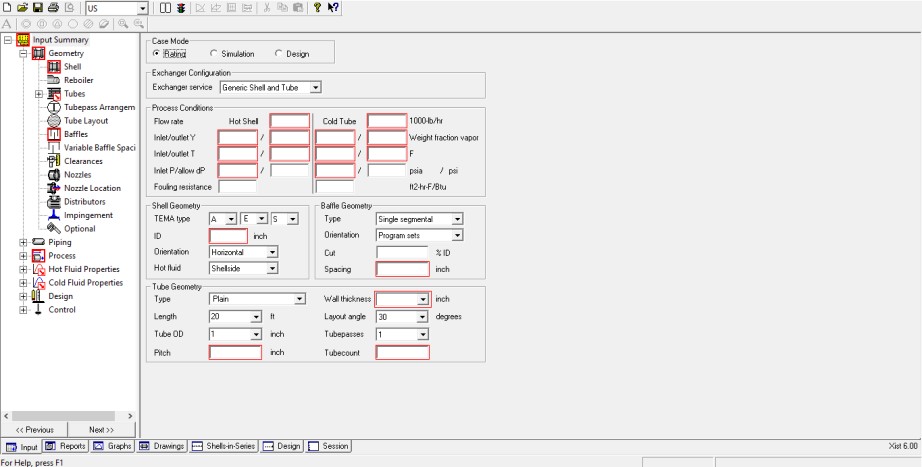 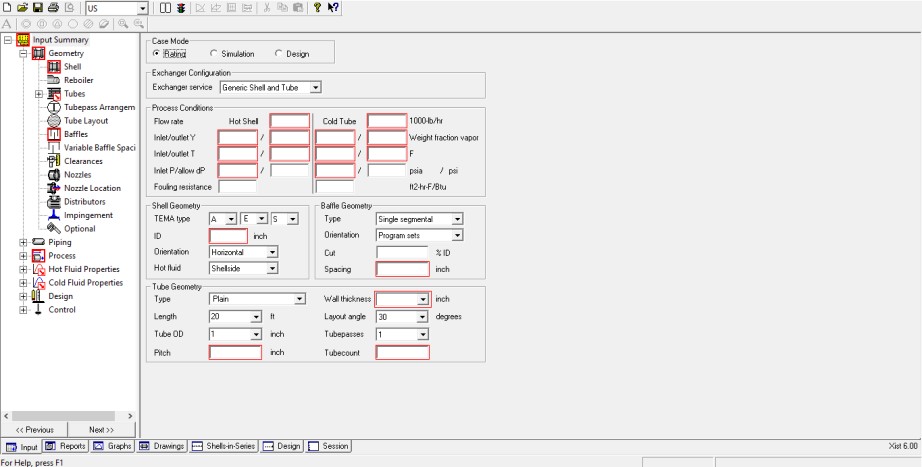 Gambar 1. Tampilan Input summary pada HTRIHasil Proses Pengolahan DataSetelah proses pemasukan data telah selesai, maka data akan di proses oleh HTRI dan akan diketahui hasilnya, apakah perencanaan desai telah berhasil atau tidak. Jika perencanaan gagal maka program akan memberikan pesan error dan perlu perbaikan dari data yang di masukkan sesuai pesan yang diperoleh. Jika berhasil maka program akan memberikan hasil berupa tabel seperti yang terlihat pada gambar.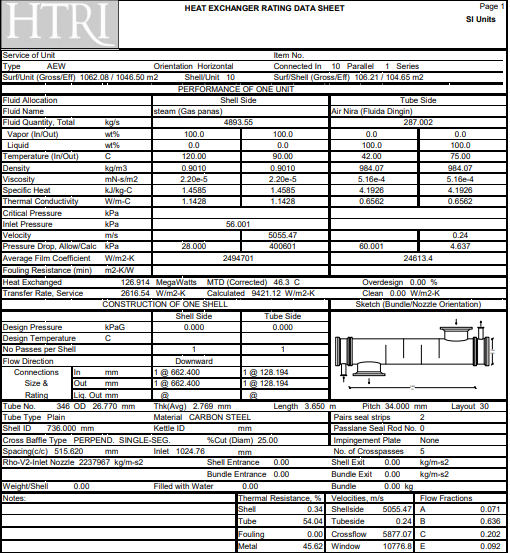 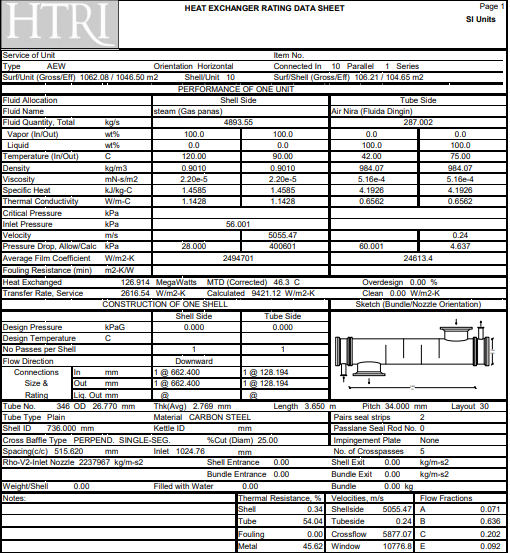 Gambar 2. Laporan hasil perencanaan desain pada HTRIKesimpulanDari penyelesaian tugas khsus Evaluasi desain Shell and Tube Heat Exchanger pada pemanas pendahuluan 0 di stasiun pemurnian dalam memanaskan nira tebu didapatkan kesimpulan sebagai berikut :Didapatkan nilai Rd 0.024 pada desain percobaan analitis memenuhi syarat yang telah di tentukan.Didapatkan overdesain 0% pada evaluasi alat menggunakan HTRI sehingga desain memenuhi	Didapatkan perpindahan panas secara menyeluruh menggunakan cara analitis 1.41 MW Btu/ hrDidapatkan perpindahan panas secara menyeluruh menggunakan HTRI 127 MW Btu/hrJudul Tugas Khusus 2Analisa	Performa	Evaporator	Robert	Sistem	Quintiple-Effec DanQuadraple-Effect Dalam Proses Penguapan Nira Mentah.Latar BelakangPG Kebon Agung merupakan salah satu industri yang memproduksi gula yang dihasilkan nira tebu. Industri ini terletak di Desa Kebon Agung, Kecamatan Pakisaji, Malang, Jawa Timur. Gula yang dihasilkan oleh PG Kebon Agung Malang memiliki spesifikasi brix yang berbeda-beda. Untuk mencapai brix yang diinginkan, perlu dilakukan tahap pemekatan dengan menggunakan evaporator setelah melalui tahap pemurnian.Evaporasi merupakan proses fisis perubahan cairan menjadi uap. Proses evaporasi bertujuan untuk memekatkan larutan yang terdiri dari zat terlarut yang tidak mudah menguap dan pelarut yang mudah menguap. Air merupakan jenis pelarut yang kebanyakan ada pada proses evaporasi. Evaporasi dilakukan dengan menguapkan sebagian dari pelarut sehingga dihasilkan larutan yang pekat dengan konsentrasi yang lebih tinggi. Proses evaporasi di pabrik gula ini bertujuan untuk mengurangi kadar air sehingga diperoleh brix yang lebih tinggi.Alat yang digunakan dalam proses evaporasi ini adalah evaporator. Proses ini merupakan salah satu proses yang menggunakan energi dalam jumlah besar. Tingginya kebutuhan energi dapat juga berarti pembengkakan biaya produksi. Penghematan energi pada proses evaporasi ini merupakan peluang untuk meningkatkan keuntungan perusahaan secara signifikan. Analisa performa evaporator dilakukan dengan menghitung dan membandingkan efisiensi dari alat tersebut pada periode bulan September 2021. Dari hasil analisa performa tersebut dapat dianalisa peluang-peluang modifikasi untuk meningkatkan kinerja alat tersebut.Rumusan MasalahTahap pemekatan di PG Kebon Agung Malang terbagi menjadi dua tahap,yaitu pemekatan awal dan pemekatan akhir. Pada pemekatan awal digunakan dua jenis evaporator, yaitu quintiple effect evaporator dan quadriple effect evaporator. Selama ini PG Kebon Agung menggunakan evaporator tanpa mengetahui manakah evaporator yang akan memberikan performa dan efisiensi terbaik. Untuk itu dilakukan analisa performa evaporator untuk menentukan evaporator manakah yang memberikan efisiensi energi terbaik.TujuanTujuan dari penyelesaian tugas khusus analisa performa evaporator dalam proses evaporasi di PG Kebon Agung adalah :Menentukan kebutuhan steam untuk masing-masing evaporator (quintiple effect evaporator dan quadriple effect evaporator).Membandingkan performa kerja evaporator (quintiple effect evaporator danquadriple effect evaporator).Menentukan efisiensi energi evaporator.MetodologiKegiatan yang dilakukan dalam pengerjaan tugas khusus magang analisa performa evaporator pada proses penguapan produksi PG Kebon Agung Malang meliputi teknik pengumpulan data dan langkah-langkah strategis dalam penyelesaian tugas khusus.Langkah-langkah dalam penyelesaian tugas khusus ini adalah sebagai berikut :Studi literature.Pengumpulan data, termasuk menetapkan asumsi-asumsi.Penyusunan neraca massa dan energi pre-evaporator.Pembuatan program dalam Microsoft Excel untuk perhitungan kebutuhan steam dan memudahkan melakukan variasi.Penentuan heat loss evaporator.Penentuan efisiensi energi evaporatorAnalisa DataData yang dibutuhkan antara lain data laju alir, jika memungkinkan semua aliran yang ada, dan data karakteristik gula pada setiap aliran (derajat brix). Di PG Kebon Agung, semua data disediakan oleh bagian Quality Control (QC). QC selalu mengecek karakteristik gula setiap jam pada hampir semua keluaran proses. Dengan demikian semua data dalam penyelesaian tugas khusus ini diperoleh dari QC.Data-data yang tidak disediakan oleh QC diambil dengan pengamatan langsung dari data operasi yang dikerjakan oleh operator, dan beberapa data yang tidak disediakan diperoleh dengan dengan menggunakan asumsi bahwa data yang dibutuhkan sama dengan data yang ada di literatur. Beberapa data yang digunakan pada pengerjaan tugas khusus ini ditunjukkan pada Tabel 4.1Tabel 4.1 Data Yang Tersedia Pada QCPembahasanKebutuhan Steam EvaporarorEvaporator merupakan salah satu peralatan yang banyak menggunakan energi (steam) dalam proses penguapannya. Untuk itu perlu diketahui kebutuhan steam masing-masing evaporator, agar dapat diketahui efisiensi dari pemakaian evaporator itu sendiri. Dari data-data yang berhasil dikumpulkan baik dari lab quality control maupun pengamatan langsung operator, dapat dihitung kebutuhan steam untuk masing-masing evaporator,yaitu quadruple effect evaporator, dan quintuple effect evaporator. Hasil perhitungan kebutuhan steam untuk masing-masing evaporator dapat dilihat pada Tabel 4.2.Tabel 4.2 Hasil Perhitungan Kebutuhan Steam EvaporatorUntuk menguapkan massa feed yang sama (5.850.491,084 kg) hingga menjadi produk, sistem quintuple lebih unggul dengan dilihat dari steam ekonomi yang lebih unggul untuk menghasilkan produk yang lebih pekat. Berdasarkan kebutuhan steam seperti terlihat pada Tabel 4.2, kebutuhan steam untuk quintuple effect evaporator jauh lebih tinggi dibandingkan quadruple effect evaporator dikarenakan produk yang dihasilkan pada quintuple lebih pecan dibandingkan dengan proses quadruple, maka dari itu jumlah steam yang di perlukan semakin besar. Performa dari evaporator juga dapat dilihat dari steam economy-nya. Steam economy merupakan suatu nilai yang menyatakan kg air yang teruapkan per satu kg steam yang disuplai. Quadruple effect evaporator memiliki steam economy yang paling kecil, yaitu 4,1696. Dalam artian 4,1696 kg air teruapkan per satu kg steam yang disuplai. Quintuple effect evaporator memiliki steam economy sebesar 5,075.Berdasarkan steam economy masing-masing evaporator ini, terbukti bahwa quintuple effect evaporator merupakan evaporator yang paling hemat energi. Hal ini dikarenakan uap yang terbentuk dari proses evaporasi itu sendiri dapat digunakan sebagai media pemanas untuk efek selanjutnya. Dengan demikian efisiensi energi akan meningkat, sebab tidak diperlukan steam yang cukup banyak pada badan evaporator pertama. Sedangkan quadruple effect evaporator boros energi karena uap yang dihasilkan langsung dibuang, padahal uap tersebut masih mengandung energi panas yang dapat dimanfaatkan. Dalam menghemat penggunaan energi untuk dalam proses produksi, PG Kebon Agung sebaiknya menggunakan quintuple effect evaporator dalam proses pemekatan gula. Proses final evaporasi yang selama ini dilakukan dengan quintuple, dimana PG Kebon Agung memiliki 9 unit final evaporator namun hanya 7 unit yang digunakan. Jadi lebih efisien menggunakan multiple effect evaporator (quintuple). Meskipun akan menambah biaya peralatan, namun penghematan energi akan lebih besar. Penambahan jumlah efek dibatasi sampai tujuh efek saja, sebab evaporator dengan jumlah efek yang lebih besar dari tujuh efek tidak lagi dikatakan efisien. Meskipun energinya sangat hemat namun biaya yang harus dikeluarkan untuk biaya peralatan dan perawatan jauh lebih besar.Perhitungan Efisiensi Energi EvaporatorEvaporator yang digunakan oleh PG Kebon Agung memiliki jenis evaporator robert. Pemilihan jenis evaporator ini sudah benar, sebab evaporator robert diketahui memiliki beberapa keunggulan, yaitu koefisien transfer panas yang tinggi, waktu tinggal yang rendah, hilang tekan yang rendah, cocok untuk operasi vakum, memiliki rasio penguapan yang tinggi, jangkauan operasi yang luas, aman dari risiko fouling, dan biaya operasi yang minimum.Untuk mengetahui apakah proses yang berjalan dalam sebuah pabrik sudah baik atau belum, dapat dilihat dari efisiensinya. Salah satunya adalah dengan membandingkan steam yang disuplai untuk proses evaporasi, apakah sudah efisien jika dibandingkan dengan perhitungan rancangan atau teoretisnya. Untuk menghitung efisiensi, diperlukan laju alir massa steam aktual yang digunakan oleh pabrik untuk proses evaporasi. Sayangnya PG Kebon Agung tidak memiliki orificemeter atau venturimeter untuk mengetahui laju aktual penggunan steam. Padahal dengan mengetahui laju steam yang digunakan, akan terlihat apakah penggunaan selama ini berlebihan atau tidak. Dan dengan adanya alat ukur laju alir tersebut, maka kebutuhan steam yang dialirkan untuk proses evaporasi dapat disesuaikan dengan hasil perhitungan.Oleh karena itu, kebutuhan steam aktual untuk proses evaporasi di PT PG Kebon Agung dihitung secara manual dengan menggunakan tambahan asumsi. Asumsi yang digunakan adalah kebutuhan total uap teoritis yang digunakan (751.037,1501 kg/jam). Maka dapat dibandingkan dengan kebutuhan uap berdasarkan perhitungan yang sesungguhnya (887.855,1168 kg/jam).Dari hasil perhitungan diketahui bahwa effisiensi energi proses evaporasi ini adalah sebesar 84,6%. Efisiensi ini dapat ditingkatkan dengan mengurangi steam yang dialirkan untuk proses evaporasi. Tentunya hasil perhitungan teoretis dapat digunakan sebagai acuan dalam menentukan jumlah steam yang harus dialirkan. Dengan meningkatnya efisiensi energi proses evaporasi, pabrik juga dapat menghemat biaya. Sebab salah satu proses di pabrik gula yang paling banyak menggunakan energi adalah pada evaporator.Selain mengurangi steam yang dialirkan, efisiensi energi juga dipengaruhi oleh kebersihan evaporator. Selama proses evaporasi, adanya padatan yang tersuspensi dalam cairan akan menimbulkan kerak pada evaporator. Fouling yang terjadi pada penukar panas dapat mengurangi laju perpindahan panas karena koefisien transfer panas mengalami penurunan. Hal ini akan berdampak pada terhambatnya proses penguapan. Untuk itu pembersihan evaporator harus dilakukan berkala agar tidak terdapat fouling.KesimpulanKesimpulan yang dapat diambil dari penyelesaian tugas khusus evaluasi kinerja evaporator adalah :Kebutuhan   steam    quadruple    effect    evaporator    adalah    sebesar 815.676,3405 kg/jam. Kebutuhan steam quintuple effect evaporator adalah sebesar 887.855,1168 kg/jam.Quintuple effect evaporator memiliki performa kinerja evaporasi yang lebih baik dibandingkan dengan quadruple effect evaporator. Hal ini dilihat dari steam economy quintuple effect yang lebih besar dibanding quadruple effect, yaitu 5,075 kg air teruapkan/kg steam, 4,1696 kg air teruapkan/kg steam, untuk quintuple effect evaporator dan quadruple effect evaporator.Efisiensi energi proses evaporasi PT PG Kebon Agung adalah 84,6 %.BAB V KESIMPULAN DAN SARANKesimpulanSetelah melakukan magang di PG Kebon Agung maka dapat disimpulkan bahwa :Pabrik gula Kebon Agung merupakan industri pengolahan gula dengan bahan baku tebu dan produk gula kristal putih dengan kapasitas mencapai± 15.000 TCD.Pabrik gula Kebon Agung menggunakan enam unit pengolahan yaitu unit penggilingan, pemurnian, penguapan, masakan, puteran, dan penyelesaian.Produk gula kristal putih terdapat 2 jenis gula A dan gula rafinasi, sedangkan produk sampingan blotong, ampas dan tetes.limbah yang dihasilkan sudah sesuai baku mutu yang ditetapkan oleh pemerintah dan dikawal oleh DLH kabupaten sesuai dengan undang-undang yang telah ditetapkanSaranDari pelaksanaan magang yang telah dilaksanakan ada beberapa saran yang bisa kami sampaikan diantaranya adalah :Perhatian dan pemeriksaan secara berkala terhadap kualitas tebu yang ditanam, mulai dari masa pembibitan sampai masa panen supaya diperoleh rendemen hasil yang tinggi.Perhatian untuk peralatan-peralatan yang sudah tua yang mungkin dapat mengakibatkan problem pada jalannya proses maka diadakan perhatian dan perawatan yang berkala serta sebaiknya diadakan investasi baru agar proses produksi gula bisa berjalan dengan lancar.DAFTAR PUSTAKAAhyari, Agus. 2002. Managemen Produksi Perencanaan Sistem Produksi. Edisi Empat. Yogyakarta : BPFEAnonim. 1995. Ikhtisar Analisa Gula Laporan Intern Pusat Penelitian Perkebunan Gula Indonesia. Pasuruan : P3GIBuckle, K.A., Edwards, R.A., Fleet, G.H., & Wooton. 1987. Ilmu Pangan. Terjemahan Hadi, Purnomo., & Adiano. Jakarta : Universitas Indonesia PressChen, J & Chou, C. 1993. Cane Sugar Handbook : A Manual For Cane Sugar Manufactures and Their Chemistry. Canada : John Willey & Sons IncCristina, W.A. 1983. Diktat Manajemen Industri. Surabaya : UPN Veteran Jawa TimurGautara, Wijandi S. 1981. Dasar Pengolahan Gula I. Bogor : IPBGinting,P. 1992.”Mencegah dan Mengendalikan Pencemaran Industri”. Edisi Pertama. Pustaka Sinar Harapan, Jakarta.Goutara dan Wijandi, 1975. Dasar Pengolahan Gula. Bogor : IPBHugot , E.1986. “Handbook of Cane Sugar Engineering 3rd edition”. Australia. Iskandar, D. 2005. Pengkajian Penerapan Teknis Buku Budidaya Bibit TebuVarietas PS 851 dan PS 951 pada Tingkat Kebun Bibit Datar. Jurnal ArgonomiMartoyo, T., dan Santoso, B.E., 1991. Diktat Analisis Kadar Gula Total Dalam Tetes. Pasuruan : P3GIMoerdokusumo. 1993. Pengawasan Kualitas dan Teknologi Gula di IndonesiaSoejadi. 1974. Dasar Teknologi Gula. Yogyakarta : Lembaga Pendidikan PerkebunanSupriyadi, A., 1992. “Rendemen Tebu. Kanisius”. Yogyakarta. 72 halLAMPIRANFoto Kegiatan Pelaksanaan Kerja Praktik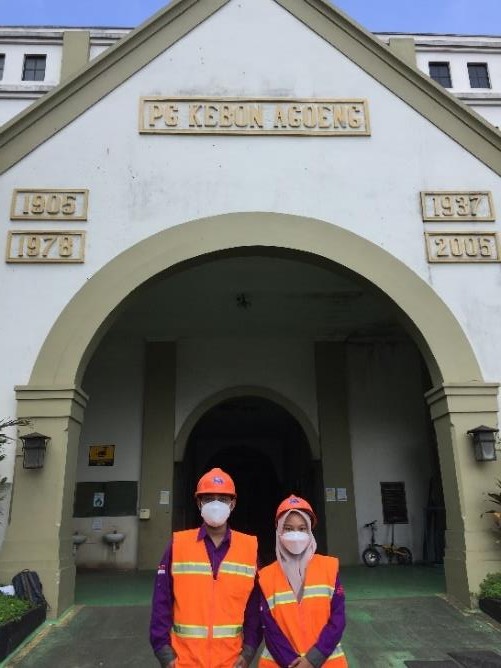 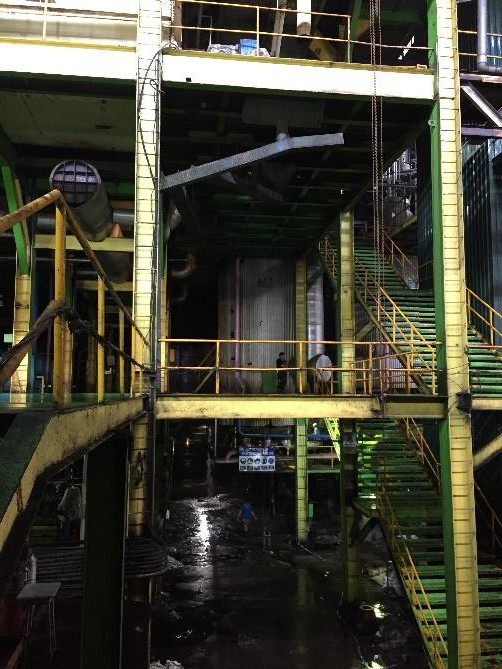 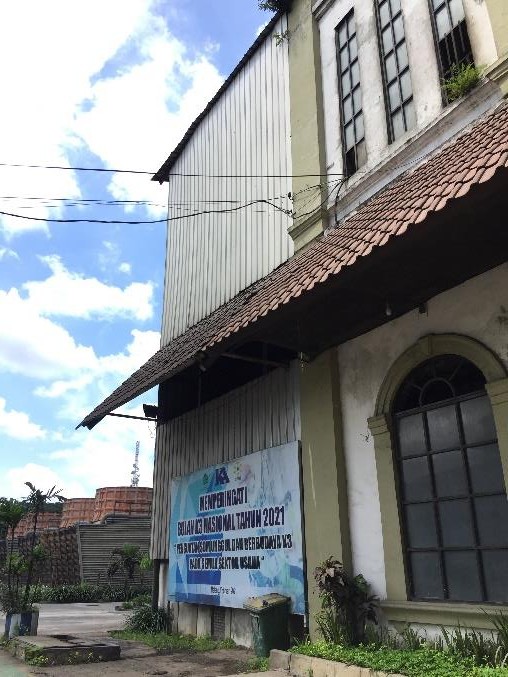 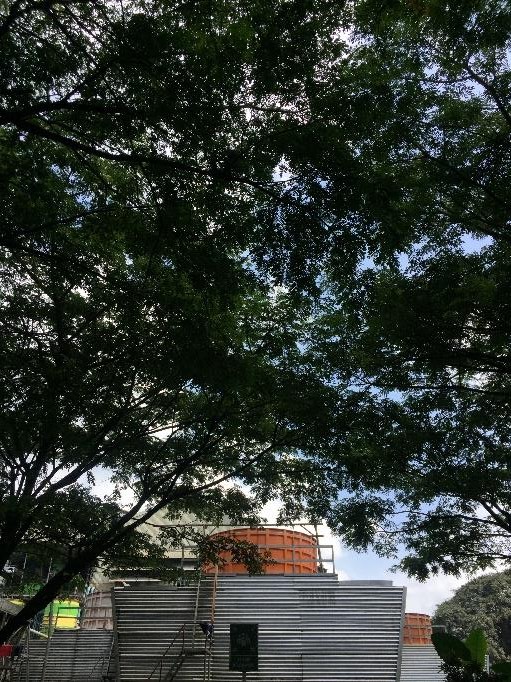 Surat Balasan Persetujuan Magang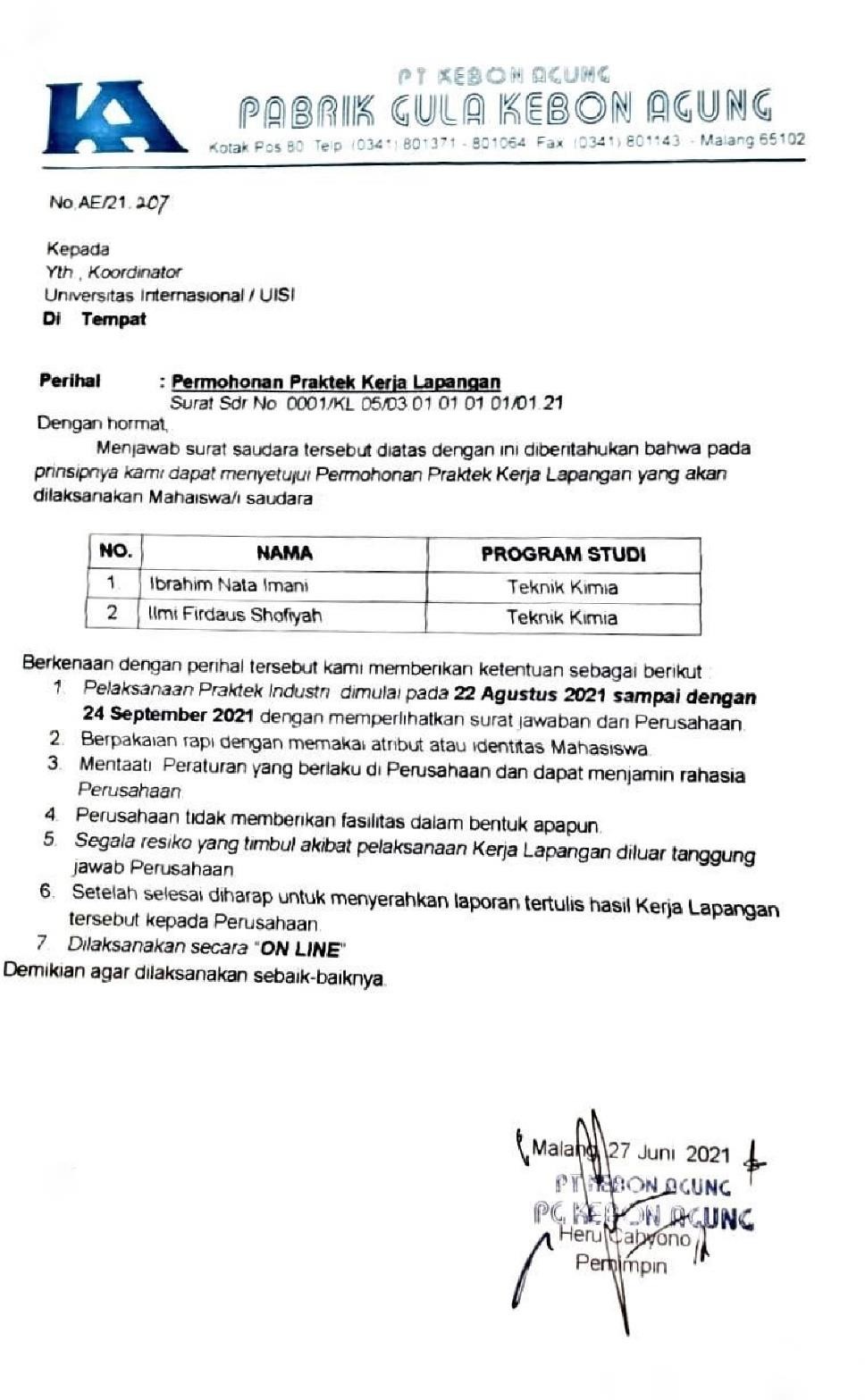 PeriodePemilikBadan Hukum1905-1918Tan Tjwan BieTan Tjwan Bie1918-1940Bank IndonesiaPG Kebon Agung1940-1945Bank IndonesiaPemerintah Jepang1956-1949Bank IndonesiaPemerintah RI1949-1957Bank IndonesiaFirma TVK1957-1968Bank IndonesiaBPU PPN Gula1968-1993Bank IndonesiaTriguna Bima1993-SekarangBank IndonesiaPG Kebon AgungBangunan utama: 17.472 m2Perumahan: 4.250 m2Bengkel: 800 m2Gudang: 900 m2Jalan: 11.850 m2Tempat parkir: 9.000 m2Saluran pembuangan: 437 m2Taman: 3.170 m2Pengelolahan limbah cair: 6.000 m2Lain-lain: 16.000 m2KomponenSatuanKomposisi / 100gramKaloriKal364KarbohidratG94KalsiumMg5FosforMg1BesiMg0.1AirG5.4Macam GulaWarna NilaiRemisi direduksiKadar Air (%)BJ Butir (g/cm³)Pol padasuhu 20º C (%)SH IINo. 21 DC0,150,8-1,199,2SH INo. 23 DC0,150,8-1,199,2SHS II53,0-58,90,100,8-1,199,8SHS I Standart59,0-59,90,100,8-1,199,8SHS I C60,0-64,90,100,8-1,199,8SHS I B65,0-69,90,100,8-1,199,8SHS I A700,100,8-1,199,8KomponenPersentase (%)SabutNiraa. Air12,587,565,6 – 70b. Bahan kering :bahan terlarutbahan tidak terlarut17,5 – 21,83,2 – 4,40,4 – 1,1Macam GulaWarna Nilai Remisi DireduksiKadar Air (%)BJ Butir (g/cm3)Pol pada Suhu 20 oC (%)SH IINo. 21 DC0,150,8-1,199,2SH INo. 23 DC0,150,8-1,199,2SHS II53,0-58,90,100,8-1,199,8SHS I Standart59,0-59,90,100,8-1,199,8SHS I C60,0-64,90,100,8-1,199,8SHS I B65,0-69,90,100,8-1,199,8SHS I A700,100,8-1,199,8KomposisiJumlah (%)Sukrosa11-14Gula Pereduksi0,5-2Senyawa Organik0,15-2,0Zat Organik0,5-2,5Sabut10-15Zat Warna, Malam dan Gum7,5-15Air60-80KomposisiPresentaseAir75-88Sukrosa10-21Gula Reduksi0,3-3Bahan Organik Bukan Gula0,5-1Bahan Anorganik0,2-0,6Senyawa Bernitrogen0,5-11.Sekretariat dan Umum2.Logistik3.Laporan4.Personalia5.Pendidikan dan Data6.In House Keeping Limbaha.Kepala Seksi IPemurnian dan DRK (Defikasi, Rafinasi dan Karbonasi)Penguapanb.Kepala Seksi IIMasakanSeksi Putaran dan Pembungkusan4.2.2Sekretariat UmumTugas dari Seksi Sekretariat dan Umum secara garis besar adalah :1. Mengatur surat masuk dan keluar bagian pabrikasi2. Mengelola berkas administrasi bagian pabrikasi3. Mendokumentasikan kebutuhan dan pengeluaran bagian pabrikasi4.2.3LogistikTugas dari Seksi Logistik secara umum adalah :1. Memantau dan menngelola alur logistik bahan baku masuk2. Memantau distribusi produk utama dan produk samping dari  PG KebonParameterKeteranganLaju alir masuk pada Shell287 kg/jamSuhu masuk pada Shell (t1)42 oCSuhu keluar pada Shell (t2)75 oCSuhu masuk pada Tube (T1)120 oCSuhu keluar pada Tube (T2)90 oCPenurunan Tekanan56 kpaDiameter luar Tube26.77 mmPanjang Tube3.65 mTebal Tube3.912 mmDiameter dalam Shell736.6 mmKesimpulan hasil rancanganKesimpulan hasil rancanganKesimpulan hasil rancanganTIPE HE 1-2TIPE HE 1-2TIPE HE 1-2Bagian ShellDiameter Dalam (Di)0.7366 mBagian Shelln’1 mmBagian ShellJarak Baffle0.516 mDiameter Luar (Do)0.0267 m ¾ inch triangular pitchBWG12Panjang Tube (l)3.65 mJumlah Tube (Nt)604 BuahBagian TubeN22Bagian TubePitch Ratio (PT)0.034 m0.034 mBagian Tubeiameter Ekivalen (De)0.015 m0.015 mBagian Tubea’0.0077 m0.0077 mBagian Tubea’’0.024 m0.024 mBagian TubeDiameter dalam (di)0.02 m0.02 mEvaluasi Perpindahan PanasEvaluasi Perpindahan PanasEvaluasi Perpindahan PanasEvaluasi Perpindahan PanasBagian Shell (Air Nira) Fluida DinginFlow Area (as)Flow Area (as)𝘍as = 𝐼𝐷 𝐶 𝐵 = 0.000569 m2𝑛 𝑃𝑇 144Bagian Shell (Air Nira) Fluida DinginC’ = PT-DOC’ = PT-DO0.00733Bagian Shell (Air Nira) Fluida DinginMass VelocityMass VelocityGs𝑀 = 8.605.912,20 kg/ hr m2𝑎𝑠Bagian Shell (Air Nira) Fluida DinginDeDeDe/12 = 0.0012 mBagian Shell (Air Nira) Fluida DinginReynold NumberReynold NumberNres = 𝐷𝑒 𝐺𝑠 =µ757.016.026,18Bagian Shell (Air Nira) Fluida DinginTrial hoTrial ho164.851 Kj/hr m2 oCBagian Shell (Air Nira) Fluida DinginTwTwtw= tc +	ℎ𝑜	(𝑇𝑐 − 𝑡𝑐)ℎ𝑜+ℎ𝑖𝑜tw = 104.6769 oCBagian Shell (Air Nira) Fluida DingintftfTc + tw /2 = 81.5884 oCBagian Shell (Air Nira) Fluida Dinginkfkf0,366 (kern tabel 5 hal 801)Bagian Shell (Air Nira) Fluida Dinginsfsf1 (kern tabel 6 hal 808)Bagian Shell (Air Nira) Fluida Dinginµf40µf401Kg/ (m)(hr) (kern hal. 823(fig. 14))Bagian Shell (Air Nira) Fluida DinginJHJH80Bagian Shell (Air Nira) Fluida DinginhohoHo=	𝑗ℎ	=𝑑𝑒   𝑐 µ  −1	µ𝑘  ( 𝑘 )    /3 (	)^−0.14µ 𝑤25.158,853 Kj/hr m2 oCBagian Tubes (Uap Air) FluidaPanasFlow Area (at)𝘍at = 𝑁𝑡 𝑎𝑡	= 0.0161 m2𝑛 𝑃𝑇 144Bagian Tubes (Uap Air) FluidaPanasMass VelocityGt = 𝑀 = 17.765,61𝑎𝑡Bagian Tubes (Uap Air) FluidaPanasDDi/12 = 0.0016 mBagian Tubes (Uap Air) FluidaPanasReynold NumberNre = 𝐷 𝐺𝑡 = 43.554,26µBagian Tubes (Uap Air) FluidaPanasvv =	𝐺𝑡	= 0.005 m/s3600 𝜌Bagian Tubes (Uap Air) FluidaPanashihi =	𝑗ℎ𝑑𝑒   𝑐 µ  −1	µ𝑘  ( 𝑘 )    /3 (	)^−0.14µ 𝑤33.160,712 KjhioHio𝐷𝑖hi = 23.556,9120 Kj/hr m2hio𝐷𝑜oCJenis AirR, m2 K/kwAir Mineral atau air Suling0.009Air Sungai0.045Air Laut0.025-0.045Air pengolahan pada menarapendingin0.0035-0.045Soft Water0.018Hard Water0.045Evaluasi Penurunan Tekanan (∆p)Evaluasi Penurunan Tekanan (∆p)Evaluasi Penurunan Tekanan (∆p)Bagian Shell (Air Nira) Fluida DinginReynold NumberNre = 1.198.293.773,84Bagian Shell (Air Nira) Fluida DinginFriksif = ft/in2 (Kern hal 839 fig29)Bagian Shell (Air Nira) Fluida DinginDsDs = 0.0614 mBagian Shell (Air Nira) Fluida DinginNumber of CrossesN+1 = 12 L/B = 84.946Bagian Shell (Air Nira) Fluida DinginMenghitung   penurunan	tekanan sepanjang shellS  =	144 𝑥 𝜌 𝑥 𝐵𝑀	=1545 𝑥 (460+𝑇) 𝑥 62.50.0026Bagian Shell (Air Nira) Fluida DinginPenurunan Tekanan di shell2∆Ps = 1 𝑥	𝑓𝐺𝑠  𝐷𝑠 (𝑁+1)2	5.22 𝑋 1010𝐷𝑒 𝑠 ∅𝑠∆Ps = 2.964,80 Kpa atau 29 barBagian Tube (Uap Air)Fluida PanasReynold NumberNre = 742.909,97FriksiF = 0.000009 m2 (Kern hal.836 fig 26)S0.95Menghitung   penurunan	tekanan sepanjang tube2∆Pt	=	𝑓 𝐺𝑡  𝐿𝑛	=5.22 𝑥 1010𝐷𝑠 ∅𝑠0.77056One Velocity head for s𝑣2 = 0.0612𝑔′Penurunan tekanan sepanjang tube pass2∆Pn = 4𝑛 𝑉 = 0.5137 psi𝑠 2 𝑔′Menghitung ∆PT total tube∆Pt + ∆Pn = 0.52 Kpa psi atau 0.0052 bar sementara tekanan yang di izinkan pada tube yaitu 0.6 bar sehingga desain pada tubememenuhi proses operasiParameterQuadrupleQuintupleBrix umpan13,78 %13,78 %Brix produk32,92 %59,98 %Massa5.850.491,084 kg/jam5.850.491,084 kg/jamTemperatur umpan103oC103oCTemperatur vakum--P vakum56 cmHg59 mHgParameterQuadruple EffectEvaporatorQuintuple EffectEvaporatorMassa feed5.850.491,084 kg/jam5.850.491,084 kg/jamMassa produk2.449.475 kg/jam1.344.268 kg/jamKebutuhan vapor pre25.832,3698 kg/jam450.622,9 kg/jamKebutuhan vapor 1750.415,1119 kg/jam797.625,534 kg/jamKebutuhan vapor 2816.128,7041 kg/jam851.352,9393 kg/jamKebutuhan vapor 3836.822,5669 kg/jam897.362,7186 kg/jamKebutuhan vapor 4971.816,8282 kg/jam940.047,096 kg/jamKebutuhan vapor 5-971.576,5774 kg/jamMassa steam815.676,3405 kg/jam887.855,1168 kg/jamSteam economy4,16965,075